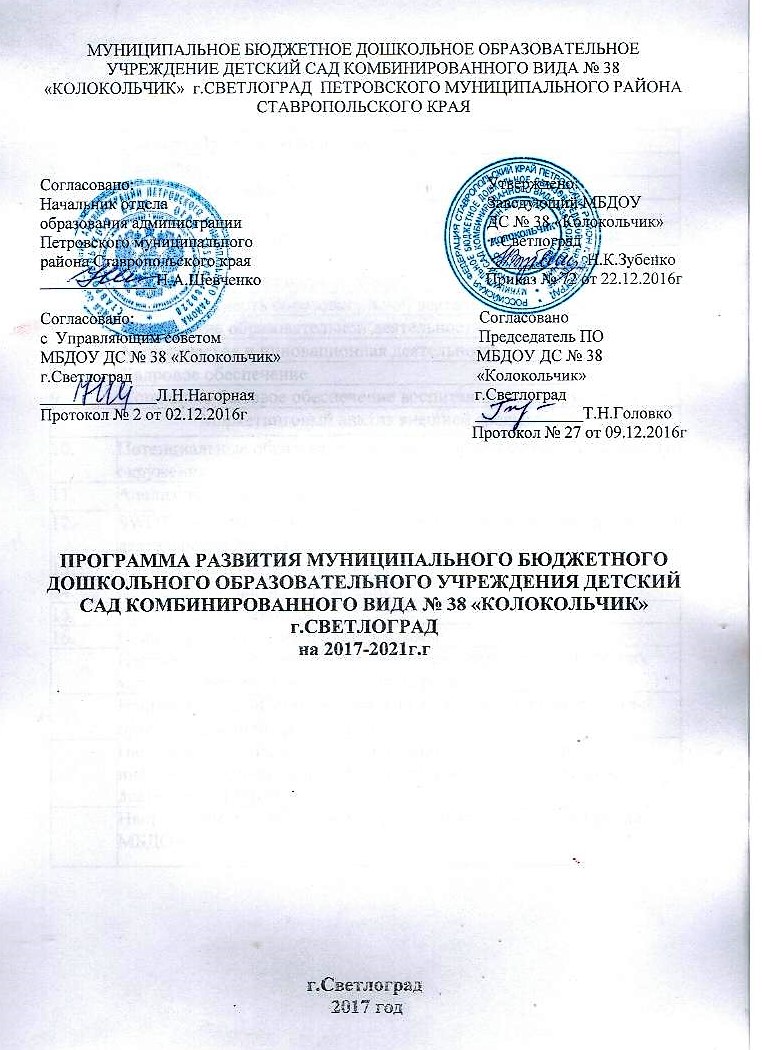 СОДЕРЖАНИЕПАСПОРТ ПРОГРАММЫ РАЗВИТИЯМБДОУ ДС № 38 «Колокольчик г.Светлоград на 2017 – 2021 г.г                                    2 ВВЕДЕНИЕ     Программа развития МБДОУ ДС № 38 «Колокольчик» г. Светлоград разработана в соответствии с целями реализации государственной образовательной политики Российской Федерации в области образования и является управленческим документом, определяющим перспективы и пути развития учреждения на среднесрочную перспективу.Статья 28 Федерального закона «Об образовании в Российской Федерации» относит к компетенции образовательной организации разработку и утверждение  по согласованию с учредителем Программы развития образовательной организации. Программа развития является обязательным локальным актом, наличие которого в образовательной организации закреплено законодательно. Программа развития – локальный акт образовательной организации, определяющий стратегические направления развития образовательной организации на среднесрочную перспективу. Программа как управленческий документ развития образовательной организации определяет ценностно - смысловые, целевые, содержательные и результативные приоритеты развития, задает основные направления эффективной реализации государственного задания. Программа как проект перспективного развития  МБДОУ призвана:- обеспечить качественную реализацию государственного задания и всесторонне удовлетворение образовательных запросов субъектов образовательного процесса;- консолидировать усилия всех заинтересованных субъектов  образовательного процесса и социального окружения МБДОУ для достижения цели Программы.В основу реализации Программы положен современный программно-проектный  метод, сочетающий управленческую целенаправленность деятельности администрации и творческие инициативы со стороны рядовых сотрудников. Выполнение государственного задания происходит в рамках направлений, представляющих комплекс взаимосвязанных задач и мероприятий, нацеленных на обеспечение доступности качественного образования в соответствии с показателями  эффективности работы образовательного учреждения. Инициативы со стороны педагогического коллектива по реализации Программы оформляются как педагогические проекты. Результатом работы МБДОУ по направлениям является повышение эффективности работы образовательной организации, результатом реализации инициативных проектов – высокий уровень удовлетворенности общества качеством дошкольного образования.3 АНАЛИЗ ПОТЕНЦИАЛА РАЗВИТИЯ МБДОУ3.1Анализ реализации Программы развития МБДОУ до 2017гПрограмма развития была разработана на 2012 – 2016 учебный год.Цель: создание воспитательно-образовательных, коррекционно-развивающих и здоровьеформирующих условий в МБДОУ, способствующих полноценному развитию и социализации дошкольника, обеспечивающих равные стартовые возможности и успешный переход  ребенка к обучению в общеобразовательных учреждениях.Задачи:Повышение конкурентоспособности учреждения путем предоставления широкого спектра качественных образовательных, коррекционных и информационно-просветительских услуг разным категориям заинтересованного населения, внедрение в практику работы МБДОУ новых форм дошкольного образования.Совершенствование системы здоровьесберегающей и здоровьеформирующей деятельности учреждения, с учетом индивидуальных особенностей дошкольников.Модернизация системы  управления дошкольным образовательным учреждением  в условиях его деятельности в режиме развития.Обеспечение эффективного, результативного функционирования и постоянный рост профессиональной компетентности стабильного коллектива учреждения. Повышение качества работы с родителями воспитанников. Содействовать повышению роли родителей в образовании ребенка раннего и дошкольного возраста.Приведение в соответствие с требованиями развивающую предметно-пространственную  среду и материально-техническую базу учреждения.Результатами работы было:Стабильное функционирование учреждения в новом статусе (смена статуса на муниципальное бюджетное дошкольное образовательное учреждение, переход на новую систему оплаты труда работников бюджетной сферы).Высокая конкурентоспособность детского сада на рынке образовательных услуг, обеспечение равных стартовых возможностей дошкольникам с разным уровнем физического и психического развития:Разработка и реализация дифференцированных  коррекционных программ,  (коррекционная программа для детей с нарушениями речевого развития); высокий процент выпускников МБДОУ, успешно обучающихся в первом классе школы, обеспечение доступности дошкольного образования широким слоям заинтересованного населения за счет внедрения в педагогический процесс новых форм дошкольного образования (оказание консультативной помощи родителям,  дети которых не посещают дошкольное учреждение)Расширение участия общественности в управлении дошкольным учреждением за счет организации и стабильного функционирования в детском саду Управляющего  совета МБДОУ.Реализация инновационных технологий: информатизация процесса образования (подключение к сети Интернет, работа сайта детского сада, повышения профессиональной компетентности сотрудников МБДОУ), участие коллектива учреждения в разработке и реализации проектов разного уровня.Оптимизация функционирования действующей смешанной экономической модели учреждения за счет повышения эффективности использования бюджетных и внебюджетных средств  (рост доли доходов от спонсорских и благотворительных поступлений в общем объеме финансовых поступлений).Повышение эффективности оздоровления воспитанников МБДОУ до 93,3%Выработка четких критериев для оценки профессиональной компетентности сотрудников МБДОУ, стиля общения с детьмиСоздание передового педагогического опыта, наработка собственных технологий развития ребенка, рабочих программ.Создание условий для развития социально адаптированной личности, обладающей необходимыми нравственно - волевыми качествами (ответственность, умение преодолевать трудности, целеустремленность и др.).Создание условий для развития у каждого ребенка всех компонентов психологической структуры личности, творческих способностей в различных видах деятельности;Повышение эффективности управления МБДОУ условиях триединства следующих компонентов: осуществление индивидуального развития ребенка и оказание ему своевременного психолого – педагогического сопровождения; контроль  эффективности образовательной деятельности МБДОУ на основе мониторинга педагогических условий; оценка деятельности педагоговВывод: Реализация целей и задач предыдущей Программы развития проблем не вызвала.3.2. Анализ актуального уровня развития в динамике за 3года:Вывод:  В МБДОУ  разработана  нормативно–правовая  база.  Материально-техническое состояние образовательного учреждения за последние 3 года может быть оценено, как удовлетворительное.3.3. Структура образовательного учреждения и система его управления.Распределение административных обязанностей в педагогическом коллективеОсновные формы координации деятельности аппарата управления образовательной организации:годовой план работы МБДОУ;циклограмма работы;оперативные совещания с педагогическим коллективом МБДОУ;совещания администрации при заведующем МБДОУ;Координация деятельности аппарата управления МБДОУ регламентируется нормативно- правовыми и локальными документами:Федеральным законом «Об образовании в РФ»Федеральным законом «Об основных гарантиях прав ребенка РФ»Конвенцией о правах ребенкаУставом МБДОУОрган общего управления: педагогический советСанитарно-эпидемиологическими правилами и нормативами для МБДОУОсновной общеобразовательной программой МБДОУ и адаптированной программой МБДОУГодовым планом МБДОУДоговором между МБДОУ и родителем (законным представителем) воспитанников МБДОУТрудовым кодексом РФПравилами внутреннего трудового распорядкаТрудовым договором между МБДОУ и работникомДругими локальными актами, документами (программами, приказами, распоряжениями вышестоящих организаций)Структура и органы управления образовательной организациейМодель государственно-общественного управления в МБДОУ ДС № 38 «Колокольчик» г.СветлоградУправление образовательным Учреждением осуществляется в соответствии с законодательством Российской Федерации с учетом особенностей, установленных законодательством об образовании.Управление Учреждением осуществляется на основе сочетания принципов единоначалия и коллегиальности. Единоличным исполнительным органом Учреждения является заведующий, прошедший соответствующую аттестацию.  Заведующий действует на основе законодательства Российской Федерации, Устава.        Заведующий образовательным Учреждением несёт ответственность за руководство образовательной, научной, воспитательной работой и организационно – хозяйственной деятельностью Учреждения.      В Учреждении формируются коллегиальные органы управления, к которым относится общее собрание (конференция) работников, Педагогический совет, Управляющий совет. 	Структура, порядок формирования,  срок полномочий и компетенция органов управления Учреждением, порядок принятия ими решений и выступлений от имени Учреждения устанавливается Уставом  в соответствии с законодательством Российской Федерации.Общее собрание (конференция) работников Учреждения (далее- Общее собрание) является коллегиальным органом управления Учреждением:решения являются обязательными, исполнение решений организуется заведующим Учреждением. Заведующий отчитывается на очередном Общем собрании об исполнении и (или) о ходе исполнения решений предыдущего Общего собрания.Педагогический совет Учреждения.        В целях рассмотрения основных педагогических и методических вопросов воспитательно-образовательного процесса в Учреждении действует Педагогический совет.  Педагогический совет является коллегиальным органом управления Учреждением, объединяющий педагогических работников Учреждения.      На заседании  Педагогического совета  по приглашению его председателя могут присутствовать медицинские работники, родители (законные представители) воспитанников с правом совещательного голоса. Заседания Педагогического совета проводятся в соответствии с планом работы Учреждения, но не реже четырёх раз в течение учебного года.      Решение, принятое в пределах компетенции Педагогического совета и не противоречащее законодательству, является обязательным для всех участников образовательного процесса.   Педагогический совет вправе действовать от имени Учреждения по вопросам, отнесенным к его компетенции Управляющий совет Учреждения является коллегиальным органом управления Учреждением, представляющим интересы всех участников.Со дня создания Управляющий совет Учреждения наделяется в полном объеме полномочиями, предусмотренными Уставом и Положением об Управляющем совете Учреждения.  Управляющий совет Учреждения полномочен принимать решения по важнейшим (первостепенным) вопросам управления Учреждением. Решения Управляющего совета Учреждения, принятые в соответствии с его компетенцией, являются обязательными для исполнения всеми участниками образовательного процесса.	Управляющий совет исполняет свои полномочия с целью последовательного достижения высоких результатов дошкольного образования, укрепления здоровья и обеспечения прав каждого воспитанника. Управляющий совет  ежегодно устанавливает и обнародует (в том числе, в ежегодном Самообследовании Учреждения) показатели качества обучения, укрепления здоровья и правового благополучия воспитанников в Учреждении.Совет родителей (законных представителей) воспитанников.Совет родителей - представительный орган родительской общественности, организует работу с родителями (законными представителями) воспитанников по разъяснению их прав и обязанностей, значения всестороннего воспитания ребенка в семье, взаимодействия семьи и Учреждения по вопросам обучения и воспитания детей, содействует администрации и педагогическому коллективу Учреждения в совершенствовании условий для осуществления образовательного процесса, охраны жизни и здоровья, свободного и гармоничного развития личности каждого ребенка;Вывод: Созданная в МБДОУ управленческая система соответствует Уставу образовательного учреждения. Основные формы координации деятельности аппарата управления образовательным процессом связаны с увеличением количества органов государственного и общественного управления, которые охватывают все службы детского сада и участников образовательного процесса. Соблюдение принципа демократичности в управлении приводит к его эффективности. Таким образом, в МБДОУ реализуется возможность участия в управлении детским садом всех участников образовательного процесса. Заведующий детским садом занимает место координатора стратегических направлений.Организационная структура системы управления, организация методической работы в педагогическом коллективе МБДОУОрганизация методической работы в МБДОУМетодические формы работы с кадрами, осуществляемые в МБДОУ:педсоветы;теоретические и практические семинары;деловые игры;дискуссии;выставки;круглые столы;смотры-конкурсы;мастер- классы и т.дВывод. Данная структура обеспечивает эффективность управления образовательным учреждением и решение различных вопросов на разных уровнях, а также образует системную модель оперативного управления качественного образования, основанную на принципах открытости, целостности, функциональности, что подтверждается достигнутыми результатами образовательной деятельности по итогам учебного года и анализом работы детского сада за год.4 Контингент воспитанников дошкольного образовательного учрежденияОбщая численность воспитанников за 3 учебных годаНаличие и комплектование групп, согласно лицензионного норматива (процент переукомплектованности)Социальный состав семей воспитанниковВывод: Ежегодно наблюдается тенденция по снижению числа воспитанников из неполных и многодетных семей. Имеется незначительное переукомплектование относительно плановой наполняемости МБДОУ, при этом списочный состав групп соответствует требованиям СанПиН 2.4.1.3049- 13.5 Результативность образовательной деятельностиОсвоение воспитанниками МБДОУ основной общеобразовательной программыСпецифика дошкольного детства (гибкость, пластичность развития ребенка, высокий разброс вариантов его развития, его непосредственность и непроизвольность), отсутствие возможности вменения ребенку какой-либо ответственности за результат делают неправомерными требования от ребенка дошкольного возраста конкретных образовательных достижений и обусловливают определения результатов освоения образовательной программы в виде целевых ориентиров.Целевые ориентиры дошкольного образования представляют собой социально-нормативные возрастные характеристики возможных достижений ребенка на этапе завершения уровня дошкольного образования.Целевые ориентиры не подлежат непосредственной оценке, в том числе в виде педагогической диагностики (мониторинга), и не являются основанием для их формального сравнения с реальными достижениями детей. Они не являются основой объективной оценки соответствия, установленным требованиям образовательной деятельности и подготовки детей.Целевые ориентиры Программы выступают основаниями преемственности дошкольного и начального общего образования и предполагают формирование у детей дошкольного возраста предпосылок к учебной деятельности на этапе завершения ими дошкольного образования.К целевым ориентирам дошкольного образования относятся следующие социально-нормативные возрастные характеристики возможных достижений ребенка.Педагогический   мониторинг   в   МБДОУ   помогает   воспитателю определить индивидуальную траекторию развития ребенка, создать благоприятные условия, способствующие развитию детей и является личным достоянием педагога.Взаимодействие дошкольного образовательного учреждения с другими организациями (научными, учебно-методическими, медицинскими, органами местного управления и т.д.).Взаимодействие с социальными партнерамиРезультативность участия в конкурсах, соревнованиях, смотрах и т.п.Под результативностью участия в конкурсах, соревнованиях, смотрах и т.п. понимается наличие участников и призеров смотров, конкурсов, соревнования различного уровня (окружного, городского, федерального, международного) за 3 последних учебных года.Характеристика дополнительных услуг.Педагогический коллектив ведет целенаправленную работу по созданию условий для эффективного развития способностей каждого ребенка в различных видах деятельности (музыкальной, речевой, познавательной, спортивной). Коллектив наработал опыт и создал авторскую систему по развитию способностей детей, реализующуюся через систему дополнительного образования, цель которой - максимальное раскрытие личностного потенциала каждого воспитанника.Спектр кружков дополнительного образования по различным возрастам и задачам обучения:Результативность реализации здоровьесберегающих технологий при осуществлении воспитательно-образовательного процессаСравнительный анализ с предыдущим учебным годом по заболеваемости воспитанников МБДОУ:по заболеваемости нозологииСравнительные цифры по дням функционированияСравнительные данные по группам здоровьяВывод. Результатом образовательной деятельности МБДОУ является:освоение воспитанниками ООП;взаимодействие с социальными партнерами, как способом социализации детей;результативное участие воспитанников в конкурсах различного уровня;организация дополнительных образовательных услуг;реализация здоровьесберегающих технологий.6 Содержание образовательной деятельностиИспользуемые основные общеобразовательные программыдошкольного образованияПедагогический процесс в МБДОУ осуществляется согласно «Основной общеобразовательной программы дошкольного образования общеразвивающей направленности» и «Основной образовательной программы дошкольного образования компенсирующей направленности с приоритетным осуществлением деятельности по квалифицированной коррекции недостатков в физическом и психическом развитии детей (общее недоразвитие речи)» муниципального бюджетного дошкольного образовательного учреждения детский сад комбинированного вида № 38 «Колокольчик» г.Светлоград Петровского муниципального районаПринцип составления режима дня, учебного плана, расписания организации непосредственной образовательной деятельности и соблюдение предельно допустимой учебной нагрузки воспитанников.Режим дня в МБДОУ, учебный план, расписание непосредственной образовательной деятельности разработан с учетом СанПиН 2.4.1.3049-13, соответствует возрастным особенностям детей	и способствует их гармоничному развитию. Учебный	план распределяет учебное время, используемое для	усвоения ребенком-дошкольником необходимых представлений, практических навыков в процессе обучения и воспитания, выполнение программ	в процессе непосредственно образовательной деятельности  по  основным  направлениям  образовательной деятельности.Образовательная деятельность, требующая повышенной познавательной активности и умственного напряжения детей, организовывается в первую половину дня. Для профилактики утомления детей организуется постоянная смена видов деятельности. В учебный план включено пять образовательных областей:     познавательное     развитие,     речевое     развитие,      социально-коммуникативное	 развитие,	художественно-эстетическое	и	физическое развитие детей.Перечень основных и дополнительных программ, методических пособий и технологий, реализуемых в МБДОУПри организации образовательного процесса учитываются принципы интеграции образовательных областей (физическое развитие, речевое, познавательное, социально-коммуникативное, художественно-эстетическое развитие) в соответствии с возрастными возможностями и особенностями воспитанников. Основу организации образовательного процесса составляет комплексно – тематический принцип с ведущей игровой деятельностью, а решение программных задач осуществляется в разных формах: непосредственно образовательной деятельности, совместной деятельности детей и взрослых, а так же в самостоятельной деятельности детей.Ведущее место здесь принадлежит развивающим играм, чтению детской художественной литературы, включая произведения ставропольских детских писателей, продуктивным видам деятельности (изобразительной, музыкальной, театрализованной), активному исследованию социального и природного мира с учетом регионального компонента. Большое внимание педагогами  уделяется  созданию  организованной  развивающей предметно-пространственной среде, где дети занимаются самостоятельно, по собственной инициативе. В Учреждении обеспечен баланс между регламентированной образовательной деятельностью и свободным временем ребёнка - различные виды деятельности целесообразно чередуются. В процессе организации образовательного процесса проводятся групповые, подгрупповые и индивидуальные занятия, которые обеспечивают более эффективную индивидуализацию педагогического процесса.При организации образовательной деятельности педагогическим  коллективом  используются разнообразные  развивающие технологии:игровая деятельность (развивающие игры: настольно-печатные, динамические, словесные; театрализованные);творческие задания, предполагающие организацию разных видов художественно-творческой деятельности детей (продуктивной, музыкально- исполнительской, театрально-игровой, двигательной, речевой);экскурсии по детскому саду и в школу;исследование, экспериментирование (игровое экспериментирование и опыты с предметами и материалами);развлечения и досуги;проектная деятельность;познавательные беседы (с использованием разнообразного наглядно- иллюстративного	материала,	музыкального	сопровождения, художественного слова, развивающих игр упражнений, заданий);чтение, прослушивание сказки;трудовую деятельность (труд в природе и хозяйственно-бытовой труд).Использование педагогами Учреждения разнообразных организационных форм	реализует	методы,	максимально	активизирующие	мышление, воображение, поисковую и продуктивную деятельность детей; направленных на создание условий для реализации универсальных возможностей детей в овладении креативным потенциалом, на культивировании в ребенке субъекта учения; на конструирование диалогово - дискуссионной формы организации совместной деятельности взрослых и детей.Обучение тесно взаимосвязано с процессом воспитания. Отмечается хороший воспитательный потенциал в непосредственно образовательной, в совместной и самостоятельной деятельности детей и педагогов. Для реализации поставленных задач был разработан план мероприятий, включающий в себя различные направления деятельности, обеспечивающий нацеленность образовательного процесса на развитие личности каждого ребёнка. Для реализации поставленных задач активно использовался метод образовательных проектов. В ходе реализации проектной деятельности каждый педагог провел ряд мероприятий, направленных на обобщение передового педагогического опыта.Реализация проектной деятельности предполагает в себе решение задач повышения эмоциональной активности детей. Поэтому педагогами Учреждения активно используются в работе:игровые мотивации;планирование сюрпризных моментов;включение игровых и сказочных персонажей;использование музыкального сопровождения соответствующего характеру осуществляемой деятельности, ее темпу и содержанию;использование    дизайн    -    проектов    как    средства, обеспечиваю-щего  «эмоциональное погружение» в тему, в содержание изучаемого явления;использование художественного слова (коротких рассказов, познавательных сказок, легенд Ставропольского края, стихотворений, загадок, пословиц, поговорок, закличек,  потешек, примет и т.д.);обсуждение	 ситуаций	взаимодействия	в	ходе	игры	и	творческой деятельности;«минутки общения»;групповые дела, предусматривающие участие родителей и детей других групп;предоставление	детям 	возможности	сделать	самостоятельный	выбор (материалов, способов действий, партнеров ит.д.);передача, имитация через движение характерных особенностей изучаемых объектов и явлений окружающего мира;поощрение детей за внимательность, доброжелательность, сотрудничество. Для решения	задач   повышения   познавательной активности детей педагогами Учреждения используются:развивающие игры;игры-инсценировки, игры - драматизации легенд Ставропольского края;динамические игры познавательного содержания;игры-экспериментирования с разнообразными материалами;создание проблемных ситуаций;художественное слово, музыкальное сопровождение;познавательные беседы;различные виды вопросов (наводящие, уточняющие, обобщающие), направленные на активизацию и обобщение познавательных представлений детей, на формирование умения самостоятельно рассуждать, умение устанавливать простейшие причинно-следственные связи и закономерности, делать выводы;наблюдения за изучаемыми объектами и явлениями окружающего мира (природного, социального), трудом взрослых ит.д.;опытное экспериментирование с объектами неживой природы, физическими явлениями;демонстрация наглядного материала, наглядных образцов.Методической службой Учреждения уделяется большое внимание повышению социально-педагогической культуры педагогов, как условию развития ребенка, раскрывающееся в такой категории, как «взаимодействие». Именно от системы отношений «ребенок-взрослый» зависят направленность, смысловое содержание и деятельность всего педагогического комплекса Учреждения.6.6. Обеспеченность учебно-методической и художественной литературой Учебно-методическая и художественная литература подобрана в соответствии с «Основной общеобразовательной программой дошкольного образования» и составляет 90%.Вывод. Содержание образовательной деятельности соответствует целям, и задачам «Основной общеобразовательной программы дошкольного образования»7 Методическая и инновационная деятельностьПолнота реализации планов и программ методической и исследовательской деятельностиПланы и программы методической и исследовательской деятельности реализуются в полном объеме.Эффективность проводимой методической работы Показателями эффективной методической работы является результативное участие педагогов, воспитанников в конкурсах различного уровня.Участие в работе  российских, региональных, городских, окружных конференций, семинаров, совещаний.Коллектив педагогов МБДОУ ДС № 38 «Колокольчик» в учебном году принял участие в городских (районных) методических объединениях:Вывод. В МБДОУ сохраняются и совершенствуются необходимые методические, мотивационные, организационные, материально-технические условия для совершенствования профессиональной компетентности педагогов. Обеспечено сохранение высокого уровня и позитивной динамики профессиональной активности педагогов в обобщении и представлении собственного опыта через выступления и публикации, создание сайтов и страничек в профессиональных социальных сетях, через результативное участие в профессиональных конкурсах.8 Кадровое обеспечение МБДОУХарактеристика педагогического коллектива МБДОУМБДОУ укомплектовано кадрами полностью. Штатных единиц – 40,23Педагогических кадров 14 человек (9 воспитателей; 5 специалистов)Из административного и педагогического персонала МБДОУ – 4 человека (25%)  имеют отраслевые награды: «Отличник народного  просвещения» -заведующий МБДОУ Зубенко Н.К., воспитатель-Беляева Н.М; «Почетный работник общего образования РФ»  -воспитатель Ильина А.М.;  Почетная грамота министерства образования и науки РФ-воспитатель Барыленко А.ИОбразовательный уровень и уровень квалификацииРаспределение педагогических кадров по образованиюВысшее образование имеют – 12 педагогов, среднее-специальное – 2 человека.Качественный уровень педагогических кадров за 3 последних года определяется следующими данными:По образовательному цензу педагогического состава:Вывод: анализируя  кадровое обеспечение  по результатам сравнительного анализа динамика роста образовательного ценза  педагогов показывает стабильные результаты. Все вакантные места стабильно востребованы-100 % обеспеченны. По квалификационному уровнюВывод: Сравнительный анализ за 2013-2016 г показали, что уровень   высшей категории снизился на 8 % за счет увольнения   педагогов (пенсионного возраста) и изменения в кадровом составе,  уровень с.з.д  показал стабильность на 3%, за счет изменения в кадровом составе педагогов МБДОУ, а уровень без категории – уменьшился на 4%, за счет повышения уровня аттестации педагогов.   Результаты сравнительного анализа по квалификационному уровню за 2016 г показали стабильность в аттестации педагогов МБДОУ.Характеристика педагогических кадров по возрастному цензу:Вывод:  коллектив состоит из педагогов всех возрастных групп.За 2015-2016 учебный  год отсутствуют показатели молодых специалистов. Преобладающий стаж работы от 10 до 20 лет-50%. Стаж работы более 20 лет остается стабильным, что говорит о стабильности педагогического коллектива.  Мониторинг повышения квалификации педагогических кадров МБДОУ:Мониторинг повышения квалификации руководящих  кадров МБДОУ:Вывод: Анализ сведений о повышении квалификации педагогических кадров МБДОУ за прошлые годы показывает стабильно высокую положительную динамику прохождения подготовки и переподготовки педагогических кадров  в  ГБОУДПО, СКИРО ПК и ПРО  и профессиональную переподготовку  в ГБОУ СПО «Светлоградский педагогический колледж». За 2015-2016 учебный год повысили свою квалификацию 63% педагогов, что на 26% больше по сравнению с прошедшим периодом,  в  соответствии с планом работы  Отдела образования администрации  Петровского муниципального района, в целях повышения профессионального уровня педагогов дошкольных образовательных учреждений в части современных методов организации работы в условиях ФГОС  ДО. 10 педагогов детского сада прошли курсы повышения квалификации по проблеме «Введение ФГОС в ДО». В настоящее время два педагога прошли переподготовку по квалификации «Воспитатель» 1 человек - в ГБОУДПО, СКИРО ПК и ПРО, 1человек - в ГБОУ СПО «Светлоградский педагогический колледж».И дополнительно 6 педагогов МБДО прошли курсы в СКИРО ПК и ПРО  по дополнительной профессиональной программе «Психолого-педагогическое сопровождение семей, имеющих детей инвалидов и детей с ограниченными возможностями здоровья»     В дошкольное учреждение в 2015-2016 учебном году не поступали молодые специалисты из педагогических учебных заведений, средний возраст педагогического коллектива- 43 года.Таким образом, анализ профессионального уровня педагогов показал, что коллектив МБДОУ ДС № 38 "Колокольчик"г.Светлоград сплоченный, квалифицированный, имеет высокий уровень педагогической культуры, стабилен, работоспособный, т.е. опытный и одновременно перспективный.9 Социально-бытовое обеспечение воспитанников, сотрудников МБДОУСистема развивающей предметно-пространственной среды в Учреждении.Особенности развития ребенка-дошкольника делают средством его образования окружающий предметный мир.  По ФГОС ДО развивающая предметно-пространственная среда должна быть содержательно-насыщенной, трансформированной, полифункциональной, вариативной, доступной и безопасной. Поэтому в МБДОУ  развивающая предметно-пространственная среда организована в соответствии с современными требованиями, соответствует требованиям охраны жизни и здоровья воспитанников и работников образовательного учреждения:-состояние и содержание территории, участков, здания и помещений образовательного учреждения соответствует санитарным и гигиеническим нормам, нормам пожарной и электробезопасности, требованиям  охраны труда воспитанников и работников;-соответствие водоснабжения и канализации, отопления и  вентиляции здания учреждения санитарно-эпидемиологическими правилам и нормативам;-соответствие площадей образовательных помещений, их отделки и оборудования  санитарно-эпидемиологическими правилам и нормативам;-соответствие искусственного и естественного освещения помещений для образования детей санитарно-эпидемиологическим правилам и нормативам;Материально-техническое обеспечение МБДОУ.В настоящее время материально-техническая база МБДОУ ДС № 38 «Колокольчик»  позволяет осуществлять воспитательно-образовательный процесс с детьми дошкольного возраста  В дошкольном учреждении оборудованы: медицинский блок, музыкальный зал, уголок педагога-психолога, учителя –логопеда, методический кабинет, 2 комбинированные группы (открыты с 01.01.2003 г.).В МБДОУ используются инновационные подходы к созданию предметно – пространственной развивающей среды:В МБДОУ используются инновационные подходы к созданию развивающей предметно-пространственной среды. Условия для необходимого баланса совместной и индивидуальной деятельности в групповых комнатах создаются с учетом введения ФГОС ДО,  принципа комплексирования и гибкого зонирования. Развивающая предметно-пространственная среда групповых комнат, организационно  оформлена и предметно насыщенна, приспособлена для удовлетворения потребностей ребенка в познании, общении, труде, физическом и духовном развитии в целом.  Предметно- пространственная среда  групповых  комнат МБДОУ, трансформируема, полуфункциональна, вариативна, доступна, безопасна, пригодна для совместной деятельности взрослого и ребенка и самостоятельной деятельности детей, отвечает потребностям детского возраста.Пространство группы организованно в виде хорошо разграниченных зон ( «центры», «уголки»), оснащенных большим количеством   развивающих материалов ( книги, игрушки, материалы для творчества), укомплектованы игровым и дидактическим оборудованием в соответствии с возрастом детей (ширмы, кукольно-игровые уголки, кукольная мебель, конструктор и т.д.), имеются развивающие стенки. Размещение игрушек, оборудования осуществляется с учетом познавательных интересов детей и их развитием. Дети имеют свободный доступ ко всему оборудованию и при желании могут организовать как коллективную игру, или вид деятельности, так и индивидуальную. Данная организация пространства позволяет дошкольникам выбирать интересные для себя занятия, чередовать их в течение дня, а педагогу дает возможность эффективно организовать образовательный процесс с учетом социально – психологических особенностей детей, обеспечивая тем самым оптимальный баланс в совместных и самостоятельных видах детской деятельности. Она включает в себя:сочетание привычных и неординарных элементов в эстетически организованной среде (включение эффектных зрелищ: световых, цветовых, музыкальных);аудио, видеотехника;современные стенды для родителей;в младших группах: зона двигательной активности, уголок сенсомоторного развития, стол «песок-вода», развивающие игры Монтессори, Никитина, различные «Модули», предметы-заместители, конструкторы «Лего», музыкальный уголок, центр изодеятельности, уголок ряженья, зона сюжетно- ролевых игр, зеленый уголок;в старших и подготовительных  группах: различные развивающие центры (уголки) - конструирования и художественного творчества, сюжетно-ролевых игр, центр «Природы» физкультурный уголок, уголок уединения, уголки по ПДД, уголок патриотического воспитания, уголок сенсомоторного развития, центр «Книги», центр «Музыки», центр «Театра»,  центр «Эксперементирования»В холле детского сада создан мини-музей «Русская-горница», где оформлен фрагмент «Русской-горницы», вниманию детей  представлены  старинные предметы русского быта, которые помогают детям наглядно-образно окунуться и познакомиться с бытом и традициями русского народа.Также в холле детского сада ребят и (родителей) законных представителей каждое утро встречает «Уголок детской сказки» по сюжету современной мультипликационной сказки «Маша и медведь»  Сменность и оснащение этого уголка меняется в соответствии с тематическим планированием образовательного процесса. «Зеленый уголок природы», где ребята не только ухаживают  за комнатными цветами в нем, но и пробуют себя в роли маленьких  дизайнеров, активно участвуют в обновлении и пополнении данного уголка своими идеями и продуктивной деятельностью.С целью обогащения художественно-эстетических представлений детей, пробуждения творческой активности, художественного мышления  и повышения образовательного и духовного уровня современных родителей в нашем детском саду  организованна небольшая галерея детского творчества «В стране творчества», где представлены совместные поделки детей и их (родителей) законных представителей на самую разную тематику, в которых отражена различная художественно-изобразительная техника изготовления данных поделок. В нашем детском саду имеется также костюмерная с театральным реквизитом. В ней множество различных, как, детских так и взрослых костюмов, которые  используем  на все праздники, развлечения, конкурсы,  проводимые в стенах детского сада, так и в других различных городских мероприятиях.На территории  МБДОУ оборудованы 7 павильонов (с яркими эмблемами групп) и прогулочных площадок для детей, высажены кустарники и цветочные культуры, посеяно травяное покрытие, продолжается озеленение  и дизайн территории МБДОУ.Как результат оснащения и использования развивающей предметно-пространственной среды:- повышение качества образования, психологической и физической комфортности воспитанников МБДОУ.Вывод: в МБДОУ развивающая предметно-пространственная среда создана с учетом введения ФГОС ДО, постоянно обновляемая, но все же уровень материально-технического обеспечения недостаточно высок.  Нет условий для использования педагогами ИКТ в группах в ходе  реализации воспитательно-образовательного процесса с детьми, на должном уровне отсутствует оснащенность групп компьютерами, ноутбуками, интерактивными комплектами. Поэтому необходимо продолжить работу по обновлению и пополнению материально - технической базы МБДОУ средствами информатизации, обновлению и пополнению развивающей предметно-пространственной среды  групп МБДОУ в соответствии с требованиями ФГОС ДО.Медицинское обслуживание, профилактическая и физкультурно- оздоровительная работаМедицинское обслуживание детей в МБДОУ строится на основе нормативно- правовых документов:- Приказа Министерства образования РФ от 30.06.1992 года, № 186/272 «О совершенствовании системы медицинского обеспечения детей в МБДОУ»;- Санитарно-эпидемиологическим правилам СанПиН 2.4.1.3049-13.В осуществление здоровьесбережения детей в ДОУ вовлечены прежде всего медицинские работники, непосредственные организаторы системы охраны, укрепления и формирования здоровья детей, от квалификации которых во многом зависят качество и эффективность лечебно-профилактической, оздоровительной и санитарно-гигиенической работы.Медицинское сопровождение воспитанников МБДОУ осуществляется врачом-педиатром  и медицинской сестрой ГБУЗ СК Петровская РБ Детская консультация г.Светлоград  . Они осуществляют лечебно-профилактическую  помощь детям, проводят диспансеризацию декретированных возрастов (3, 5, 7 лет), делают профилактические прививки, проводят антропометрические измерения детей в начале и конце учебного года.Для медицинского обслуживания детей в МБДОУ оборудованы медицинский блок, включающий кабинет медсестры, манипуляционную комнату, туалетную комнату, санитарную комнату.Организация питания воспитанниковв дошкольном образовательном учрежденииОрганизации питания в детском саду уделяется особое внимание, т. к. здоровье детей невозможно обеспечить без рационального питания.Снабжение детского сада продуктами питания осуществляется поставщиками, выигравшими муниципальный контракт.Контроль за качеством питания, разнообразием и витаминизацией блюд, закладкой продуктов питания, кулинарной обработкой, выходом блюд, вкусовыми качествами пищи, правильностью хранения и соблюдением сроков реализации продуктов питания осуществляет медицинская сестра и кладовщик детского сада. Согласно санитарно-гигиеническим требованиям соблюдение режима питания в детском саду организовано 3-4 разовое питание детей:завтрак;второй завтрак (рекомендуемый);обед;полдник.При составлении меню-требования  руководствуемся разработанным и утвержденным 10-ти дневным меню (составлено с учетом пищевой ценности и калорийности), технологическими картами с рецептурами и порядком приготовления блюд с учетом времени года.Организация питания в детском саду сочетается с правильным питанием ребенка в семье. С этой целью педагоги информируют родителей  о продуктах и блюдах, которые ребенок получает в течение дня в детском  саду, размещая в приемных ежедневное меню для детей.Важнейшим условием правильной организации питания детей является строгое соблюдение санитарно-гигиенических требований к пищеблоку и процессу приготовления и хранения пищи.В целях профилактики пищевых отравлений и острых кишечных заболеваний работники пищеблока строго соблюдают установленные требования к технологической обработке продуктов, правил личной гигиены.  Результатом является отсутствие зафиксированных случаев отравления и заболеваний детей в течении 2015-2016 учебного года.Для формирования у дошкольников  и их родителей навыков здорового образа жизни постоянно ведется просветительская работа в области гигиены питания. В родительских уголках систематически меняется информация по ЗОЖ, представлено меню. Для профилактики острых кишечных и паразитарных заболеваний постоянно проводится инструктаж с педагогами, детьми, родителями.Объекты физической культуры и спорта (собственные, арендуемые), их использование в соответствии с расписанием организации непосредственной образовательной деятельности по физической культуре и лечебно-оздоровительных мероприятий, с учетом правоустанавливающих документов на пользование данными объектами.В МБДОУ оборудованы:физкультурные уголки во всех возрастных группах;спортивная площадка на территории МБДОУ;прогулочные участки.Данные объекты используются для проведения занятий по физической культуре, организации двигательной деятельности детей, спортивных праздников и развлечений, соревнований согласно расписанию НОД, годового плана воспитательно – образовательной работы  МБДОУ.Помещения для отдыха, досуга, культурных мероприятий, их использование в соответствии с расписанием организации непосредственной образовательной деятельности и других мероприятий, с учетом правоустанавливающих документов на пользование данными объектами.     МБДОУ имеет: музыкальный зал, уголок  психолога, уголок учителя-логопеда со специальным оборудованием Вывод. В МБДОУ созданы условия для организации и осуществления физкультурно-оздоровительной и досуговой деятельности. Воспитанники МБДОУ обеспечены полноценным сбалансированным питанием. Правильно организованное питание в значительной мере гарантирует нормальный рост  и развитие детского организма и создает оптимальное условие для нервно- психического и умственного развития ребенка.     Коллектив МБДОУ в течение всего учебного года проводил целенаправленную работу по воспитанию здорового ребенка, по созданию условий образовательно-оздоровительного пространства, способствующего формированию потребностей и мотивации к сохранению и укреплению здоровья детей,  уделяя особое внимание совместной работе специалистов, медиков, воспитателей, используя все доступные средства физического развития и оздоровления детского организма. Была проведена большая методическая и профилактическая работа, с учетом мониторинга, содействующая полноценному физическому развитию детей. Физкультурно-оздоровительное развитие дошкольников в МБДОУ осуществлялась планомерно, много внимания уделялось пропаганде физкультуры и спорта, формированию здорового образа жизни в семьях воспитанников.МАРКЕТИНГОВЫЙ АНАЛИЗ ВНЕШНЕЙ СРЕДЫ10  Потенциальные образовательные потребности субъектов внешнего окруженияУдовлетворенность родителей.По результатам анкетирования  141 человек - 93% родителей (законных представителей) удовлетворены работой  МБДОУ, качеством предоставляемых образовательных услуг.Образовательные запросы родителей «АБВГДейка»-авторская программа дополнительного образования  по формированию первоначальных навыков чтения у старших дошкольников«Обучение дошкольников пению» - авторская программа дополнительного образования  музыкального руководителя по формированию певческих умений и навыков, способствующих выразительному пениюАнализ активности родителей в развитии МБДОУ.Сотрудничество с родителями – важная часть педагогического процесса в дошкольном учреждении, условие хорошей работы всего педагогического коллектива.Свою работу МБДОУ строило с учетом данных особенностей, то есть дифференцированно подходило к каждой семье воспитанников  МБДОУ.На сегодняшний день родители выступают не только в роли заказчика, но и имеют возможность объективно оценить уровень работы МБДОУ, поэтому для построения эффективного взаимодействия детского сада и семьи были использованы как традиционные, так и нетрадиционные формы сотрудничества, позволяющие определить степень индивидуальных запросов родителей. На протяжении многих лет педагогический коллектив работает над решением проблемы взаимодействия детского сада и семьи. Основная цель этой работы – формирование детско-родительских взаимоотношений с семьями воспитанников и развития компетентности родителей (способности разрешать разные типы социально-педагогических ситуаций, связанных с воспитанием ребенка); обеспечение права родителей на уважение и понимание, на участие в жизни детского сада,  изменения в положительную сторону образа ребенка в представлении родителей, создание позитивного эмоционального фона,    семейных отношений, повышение педагогической культуры родителей.Большое внимание в МБДОУ уделяется изучению образовательных потребностей родителей (анкетирование, тестирование, опросы) Исходя из имеющихся данных, можно уверенно заявить, что перечень образовательных услуг, предлагаемых нашим детским садом, соответствует запросам родителей:В прошедшем учебном году были проведены общие родительские собрания на темы: « Итоги летней оздоровительной работы. Знакомство с годовым планом», «Публичный доклад», «Итоги работы за год».Групповые родительские собрания - проводятся регулярно 1 раз в квартал в каждой возрастной группе. Эта форма работы помогает тесно наладить контакт с родителями и совместно решать проблемы и освещать различную тематику в вопросах развития ребенка.     Степень удовлетворенности родителей деятельностью МБДОУ по результатам выборочного анкетирования на 01.02.2016г составила 96%.     Педагоги использовали традиционные формы (родительские собрания, педагогические беседы, тематические консультации, выставки детских работ, папки-передвижки, информационные стенды и др.) и нетрадиционные (социологические срезы, опросы, анкетирование, тематические недели), суть которых – обогатить родителей педагогическими знаниями.Праздники и развлечения - проводятся при активном участии детей  и   родителей.    Эта   форма   работы   способствует   более   тесному  взаимодействию ребенка и семьи.Индивидуальные  консультации - воспитатели,  специалисты при составлении календарного  планирования в начале каждого месяца указывают   темы   индивидуальных   и   групповых   консультаций  с родителями, ведут работу с родительским комитетом.  Выставки   в   МБДОУ    стали    традиционными.    Педагоги в течение  года организует выставки совместного творчества детей и родителей. Родители с удовольствием участвуют в таких  формах работы,  которые вызывают  огромный интерес и желание заниматься со своими детьми изобразительным искусством, мастерить поделки.Выпуск тематических бюллетеней, информационных газет для родителей – где родители могут получить информацию о сохранении и укреплении здоровья детей, советы специалистов.Стенды     и     уголки     для     родителей  - используются     для  просветительской   работы   с   родителями.   Родители   через   систему наглядной    агитации    могут    получить    всю    интересующую  их информацию об организации работы группы. В группах оформляются «Уголки     для     родителей»,     где     помещаются     консультативные материалы   по   всем  разделам  программы,   подборка  методических рекомендаций   всех   специалистов   МБДОУ.     Фотомонтаж - отражает жизнь МБДОУ    достижения детей, а также  лучший семейный опыт. Поднимает уровень самооценки воспитателей и родителей такая форма работы, как родительские педагогические гостиные, заседание клуба «Р+Р»В контексте годовых задач, в МБДОУ были проведены следующие мероприятия:заседание клуба «Р+Р» Круглый стол.  «Азбука здоровья»- к здоровью через сотрудничество и сотворчество. Конкурс –презентаций. Семейный проект «Семейные секреты здоровья»;заседание клуба «Р+Р»  «Художественно-эстетическое развитие дошкольника в семье: пути достижения качества» Театральная весна-2016.совместный проект « Осенний коллейдоскоп» ( выставка совместных поделок взрослых и детей)конкурс-выставка (совместно с родителями)  «Мастерская Дедушки Мороза»совместный проект « В гости к осени» -спортивно-музыкальное развлечение с родителями (законными представителями) воспитанников ДОУ на г.КуцайДень Матери. Концерт для мам- «Мама-счастье мое-«Новый год»-  (утренники)«День Защитника Отечества»-совместный проект«Международный женский день»- (праздничные утренники) совместный проект с родителями (законными представителями) воспитанников ДОУ-«Широкая масленица»Всемирный «День здоровья»;физкультурно-тематические досуги;совместный проект с (родителями) по художественно-эстетическому развитию детей младшего, среднего, старшего дошкольного возраста. Инсценировка  известных русских народных сказок- «Репка»,«Кошкин дом» «Теремок» «Колобок»; совместный проект «До свиданья, детских сад»!(утренник )Всероссийская акция «Добровольцы-детям»;Всероссийский творческий конкурс «Прекрасный день весны»;Комплексное анкетирование родителей по выявлению потребностей в образовательных и оздоровительных услугах для воспитанников МБДОУ:«Выявление уровня удовлетворённости работой детского сада», «Определение уровня знаний о здоровом образе жизни и соблюдение его в семье»Вывод: весь воспитательно-образовательный процесс в МБДОУ  соответствует запросам родителей.  В течение года коллектив осуществлял тесное взаимодействие с родителями, искал наиболее оптимальные и эффективные формы сотрудничества. Педагогический коллектив МБДОУ  старался обеспечить  безопасное пребывания  детей в МБДОУ, можно отметить высокий уровень обучения, воспитания  и коррекции воспитанников. Для сотрудничества с педагогами родители выбирают активные формы работы (музыкальные и спортивные праздники, мероприятия совместно с родителями, конкурсы, выставки и т.п.). Наиболее актуальны темы для собраний, выбранные родителями – это подготовка детей к школе, возрастные особенности детей, как организовывать игры с детьми и т.д. целесообразно наметить на следующий учебный год.Но, несмотря на это, заинтересованность в решении проблем воспитания и обучения детей у родителей находится на среднем уровне.Поэтому  необходимо продолжать искать и использовать в работе инновационные формы взаимодействия с родителями воспитанников МБДОУ, продолжить работу по совершенствованию механизма здоровьесбережения в единстве семьи и детского сада, привлекать к реализации проектов по благоустройству участков и оформлению групп, широко информировать родителей о работе МБДОУ (посредством индивидуальных бесед, разных форм работы с родителями, официальный сайт МБДОУ11 Анализ образовательной деятельности партнеров МБДОУ.Анализ социального окружения МБДОУ.Решение задач, стоящих перед дошкольным учреждением, невозможно без тесного  сотрудничества  и  партнерства  с  другими  организациями.  Преждевсего, это ближайшие дошкольные учреждения, с которыми практически ежедневно происходит обмен той или иной информацией, необходимой для успешного решения многих рабочих вопросов.Наряду с организациями, осуществляющими образовательную деятельность, участвуют медицинские, культурные, физкультурно-спортивные и иные организации, обладающие ресурсами, необходимыми для осуществления различных видов учебной деятельности, предусмотренных Основной общеобразовательной программой МБДОУ.Возможности социального партнерства с учреждениями образования, культуры, спорта.В МБДОУ есть возможность взаимодействия со следующими социальными партнерами:МКУ ЦР И ПСО Петровского района Ставропольского края «Дошкольный кабинет» г.СветлоградМБОУ СОШ № 4Районная детская библиотекаДетская музыкальная школа г.СветлоградИсторика –краеведческий музей им. И.М.Солодилова г.СветлоградСМКУК Центральный Дом культурыГородской стадионГИБДД  Петровского районаЭто помогает решать следующие задачи:создание условий для здоровьесбережения и здоровьесохранения дошкольников;развитие у воспитанников компетенций: личностного самосовершенствования; коммуникативной; самосохранения; здоровьесбережения (правила личной гигиены, внутренняя экологическая культура, забота о собственном здоровье);совершенствование системы популяризация ЗОЖ;оказание помощи для освоения способов физического, духовного и интеллектуального саморазвития, эмоциональной саморегуляции и самоподдержки;воспитание культуры здоровья.Вывод: Дошкольное образовательное учреждение в тесном контакте с социальными партнерами, успешно решает задачи воспитания, образования, социализации детей дошкольного возраста.12. SWOT- АНАЛИЗ оценки потенциала развития  МБДОУПроблемный анализ качества деятельности МБДОУПо итогам  материалов самообследования за 2013-2016г. можно выделить ключевые направления развития МБДОУ на период до 2021 года:Повышение эффективности реализации образовательных программ, реализуемых в МБДОУ.Укрепление материально-технической базы учреждения.Развитие развивающей предметно-пространственной среды  МБДОУ для повышения качества организации процесса педагогического взаимодействия.Повышение квалификации педагогов МБДОУВывод: Итогом SWOT-анализа потенциала развития МБОУ является вывод, что в настоящее время МБДОУ располагает складывающейся системой педагогического сопровождения дошкольного образования, позволяющей обеспечить доступность образования, развивающейся системой внешних связей. Вместе с тем дальнейшее развитие МБДОУ зависит от его способности комплексно и в сжатые сроки решить следующие проблемы:создание обогащенной развивающей предметно-пространственной образовательной среды МБДОУ в соответствии с требованиями ФГОСДО;создание системы работы с родительской общественностью, учреждениями культуры и спорта как основы обеспечения общественной составляющей в управлении МБДОУ;приведение контингента воспитанников до проектной мощности;приведение педагогических кадров в соответствие с требованиями Профессионального стандарта педагога;совершенствование системы управления, включающей в себя систему внутреннего контроля за качеством реализации ФГОСДО;сетевое расширение сотрудничества МБДОУ с учреждениями города с сохранением уже достигнутого уровня качества образования;укрепление базы здоровьесберегающей, информационной, безопасной среды МБДОУ.13 Оптимальный сценарий развития.     В настоящее время Россия находится в состоянии существенных перемен. Современная ситуация диктует новые условия и стандарты функционирования систем, связанных с жизнью как взрослого населения России, так и подрастающего поколения. Кардинальные изменения претерпевает Российское образование. «Модернизация системы образования, является основой экономического роста и социального развития  общества…». (Концепция долгосрочного  социально-экономического развития РФ на период до 2020г.). Модернизация затрагивает структуру, содержание, технологии воспитания и обучения на всех уровнях образовательной системы.В Концепции досрочного социально-экономического развития РФ на период до 2020 года, представлена современная модель образования, ориентированная на повышение качества образования. «Развивающемуся обществу нужны современно образованные, нравственные, предприимчивые люди, которые могут самостоятельно принимать ответственные решения в ситуации выбора, прогнозируя их возможные последствия, способны к сотрудничеству,	отличаются 	мобильностью,	динамизмом, конструктивностью…». Основной целью образовательной политики Ставропольского края в сфере дошкольного образования является обеспечение гарантий доступного и качественного дошкольного  образования, обеспечивающего равные стартовые условия для последующего успешного обучения ребенка в школе.При этом доступность характеризуется возможностью выбора детского сада, а качество – возможностями и способностями ребенка к освоению программ на последующих уровнях образования. «Для повышения качества образовательных услуг необходимо участие граждан в развитии дошкольного образования (оценка качества образования, формирование содержания образования, инвестирование в дошкольное образование); расширение организационных форм дошкольного образования; разработка и внедрение новой системы оплаты труда педагогов; введение нормативного подушевого финансирования в систему дошкольного образования».В   настоящее   время   в   Российской   Федерации   разработаны   и   введены«Федеральные государственные образовательные стандарты дошкольного образования». Реализация Стандарта преследует следующие цели:обеспечение государством равенства возможностей для каждого ребенка в получении качественного дошкольного образования;обеспечение государственных гарантий уровня и качества образования на основе единства обязательных требований к условиям реализации основных образовательных программ, их структуре и результатам их  освоения;сохранение единства образовательного пространства Российской Федерации относительно уровня дошкольного образования.Стандарт решает следующие задачи:охраны и укрепления физического и психического здоровья детей (в том числе их эмоционального благополучия);сохранения и поддержки индивидуальности ребенка, развития индивидуальных способностей и творческого потенциала каждого ребенка как субъекта отношений с людьми, миром и самим собой;формирования общей культуры воспитанников, развития их нравственных, интеллектуальных, физических, эстетических качеств, инициативности, самостоятельности и ответственности, формирования предпосылок учебной деятельности;обеспечения вариативности и разнообразия содержания образовательных программ и организационных форм уровня дошкольного образования, возможности формирования образовательных программ различных уровней сложности и направленности с учетом образовательных потребностей и способностей воспитанников;формирования социокультурной среды, соответствующей возрастным и индивидуальным особенностям детей;обеспечения равных возможностей полноценного развития каждого ребенка в период дошкольного детства независимо от места проживания, пола, нации, языка, социального статуса, психофизиологических особенностей (в том числе ограниченных возможностей здоровья);обеспечения преемственности основных образовательных программ дошкольного и начального общего образования;определения направлений для систематического межведомственного взаимодействия, а также взаимодействия педагогических и общественных объединений (в том числе сетевого).К 3–6 годам у детей формируются такие ключевые для сегодняшнего общества качества, как креативность, способность к поиску знаний. Поэтому современная модель образования предполагает высокие технологии развития воображения, грамотности и других базовых способностей детей. В основе современных образовательных стандартов – переход от установки на запоминание большого количества информации к освоению новых видов деятельности – проектных, творческих, исследовательских. Использование этих технологий требует высокой квалификации воспитателей – педагогов. Спектр проблем, стоящих перед современным педагогом, настолько широк, что от него требуется владение информационными технологиями, умение эффективно сотрудничать с другими людьми, полноценно использовать личностные        ресурсы,        готовность        осуществлять         собственную образовательную траекторию, обеспечивая успешность и конкурентоспособность. Поэтому подготовка специалистов в области дошкольного образования приобретает особую значимость. «Сегодня востребован не просто воспитатель, а педагог – исследователь, педагог – психолог, педагог – технолог». Педагогам, работающим в условиях модернизации системы образования, предстоит творчески осмыслить новое содержание учебно-воспитательного материала, отыскать более эффективные пути, формы и методы трудового, нравственного, эстетического и физического воспитания.Овладение более высоким уровнем профессионального мастерства рассчитано на высоко развитое профессиональное мышление, активизацию творческого  потенциала педагога. Кроме того, проблема подготовки воспитателя ДОО к педагогической деятельности, как к творческому процессу, приобретает в настоящее время особую значимость и остроту. Современное информационное общество ставит перед образовательными учреждениями,  и, прежде всего, перед системой повышения квалификации, задачу подготовки специалистов способных:Гибко адаптироваться в меняющихся жизненных ситуациях, самостоятельно приобретая необходимые знания, умело применяя их на практике для решения разнообразных возникающих проблем, чтобы на протяжении всей жизни иметь возможность найти в ней свое место;Самостоятельно критически мыслить, уметь видеть возникающие в реальной действительности проблемы и искать пути рационального их решения, используя современные технологии; четко осознавать, где и каким образом приобретаемые ими знания могут быть применены в окружающей  их действительности; быть способными генерировать новые идеи, творчески мыслить;Грамотно работать с информацией (уметь собирать необходимые для решения определенной проблемы факты, анализировать их, выдвигать гипотезы решения, делать необходимые обобщения, сопоставления с аналогичными или альтернативными вариантами решения, устанавливать статистические закономерности, делать аргументированные выводы, применять полученные выводы для выявления и решения новых проблем);Быть коммуникабельными, контактными в различных социальных группах, уметь работать сообща в различных областях. Самостоятельным элементом современной модели образования становится система раннего развития детей (от 0 до 3лет).Таким образом, в свете новых изменений в обществе, модернизация и инновационное развитие - единственный путь, который позволит России стать конкурентным обществом в мире 21-го века, обеспечить достойную жизнь всем нашим гражданам.Специалистам в области дошкольного образования необходимо:вести поиск педагогических идей по обновлению содержания, инновационных образовательных технологий в практике воспитания и образования детей дошкольного возраста и их реализовывать;непрерывно повышать свое профессиональное мастерство и престиж труда педагогических работников дошкольного образования;создать условия для профессионального общения, самореализации и стимулирования роста творческого потенциала педагогов, распространения передового опыта, внедрения новых технологий обучения и воспитания;привлечь внимание органов исполнительной власти, научной общественности, средств массовой информации к проблемам развития обновленной системы дошкольного образования детей;в МБДОУ расширять разнообразие форм предоставления услуг по образованию, воспитанию и развитию детей, как нормативного развития, так и детей с особыми образовательными потребностями.Назначением Программы развития МБДОУ является мобилизация всего коллектива на достижение цели развития – переходу от традиций к новому качеству педагогического процесса, направленного на образование, воспитание и развитие детей нового поколения: физически развитых, любознательных, активных, эмоционально отзывчивых, владеющих средствами общения и способами взаимодействия со сверстниками и взрослыми людьми, способных управлять своим поведением и планировать действия, способных решать интеллектуальные и личностные задачи, имеющих представления о себе, семье, обществе, государстве, мире, природе, овладевших предпосылками учебной деятельности, высоконравственных, социально адаптированных, способных осознавать ответственность за свою деятельностьПри разработке стратегии развития МБДОУ была определена перспектива деятельности коллектива:реализация системно-деятельностного и компетентностного подхода к организации образовательного пространства.организация работы с родителями и педагогами по вопросам успешного личностного развития ребенка;совершенствование организации развивающей предметно- пространственной среды;соблюдение требований современного дошкольного образования, использование гибкой тактики руководства детской деятельностью;внедрение инноваций в практику работы, совершенствование содержания и технологий воспитания и обучения;интегрированный подход в работе с детьми, заключающийся во взаимодействии различных категорий кадров учреждения (медицинского персонала, учителя- логопеда, музыкального руководителя, педагога-психолога воспитателей, инструктора по физической культуре)Существенные изменения, носящие инновационный характер, основаны на сформулированных приоритетных направлениях деятельности МБДОУ:в области содержания: переосмысление содержания образовательного процесса с точки зрения гуманизации, дифференциации, интеграции, перенесение акцента на воспитательные аспекты работы (личностный и системно-деятельностный, игровой подходы); реализация компетентностного подхода к организации образовательного пространства;в области технологий: поиск и апробация новых развивающих игровых технологий, превращающих воспитанников в субъектов собственной деятельности; реализация компетентностного подхода к  организации игрового образовательного пространства; использование гибкой тактики руководства детской деятельностью;в области методической работы: организация системной работы с родителями и педагогами по вопросам успешного развития ребенка; повышение у педагогов уровня понимания требований современного дошкольного образования;в области организации и управления: создание системы оценки качества образования дошкольников на основе компетентностного подхода (компетентностный, оптимизационный, синергетический подходы).Анализ нормативных, научных, методических и др. документов по актуальным аспектам дошкольного образования и выделенным тенденциям деятельности МБДОУ позволил сформулировать ключевую идею Программы развития.14 Концепция развития учрежденияДошкольный возраст в жизни ребёнка отличается от других этапов развития тем, что в эти годы закладываются основы общего развития личности, формируются психические и личностные качества ребёнка, ценностное отношение ребёнка к окружающей действительности (природе, продуктам деятельности человека, к самому себе), формируются средства и способы познания мира, культура чувств. Важной задачей является усиление воспитательного потенциала дошкольного учреждения, обеспечение индивидуализированного психолого - педагогического сопровождения каждого воспитанника. Создание условий, отбор форм и средств для максимальной реализации развития качеств и возможностей ребенка, что является актуальной задачей современной педагогики и психологии.Программа составлена на основе анализа имеющихся условий и ресурсного обеспечения с учетом прогноза о перспективах их изменений:введение новых федеральных государственных стандартов к структуре и содержанию дошкольного образования;изменение стратегии развития системы образования Ставропольского края, в которой выделены задачи, являющиеся приоритетными для реализации модели устойчивого развития дошкольного образования, среди которых - введение полноценных, вариативных, комплексных образовательных программ в дошкольные учреждения влияющих на уровень предшкольной подготовки детей, организация мест в дошкольных учреждениях через все возможные источники, необходимость создания системы сопровождения и консультирования семьи по вопросам образования и развития детей младшего и старшего дошкольного возраста.Программа развития МБДОУ учитывает и создает условия для реализации данных направлений.Исходя из всего вышесказанного, основной целью Программы развития является	обеспечение доступности и высокого	качества образования адекватного социальным потребностям инновационной экономики России,  на основе повышения эффективности деятельности МБДОУ по таким критериям как качество, инновационность, востребованность и экономическая целесообразность. А так же создание условий, обеспечивающих высокое качество	результатов	 образовательного процесса по формированию ключевых	компетенций дошкольников,	опираясь на личностно ориентированную модель взаимодействия взрослого и ребенка с учётом его психофизиологических особенностей, индивидуальных способностей	и развитие	творческого	потенциала. Ценность инновационного характера современного дошкольного образования и Программы развития МБДОУ направлена на сохранение позитивных достижений детского сада, внедрение современных педагогических технологий, в том числе информационно- коммуникационных,  обеспечение  личностно-ориентированной модели организации педагогического   процесса,   позволяющий ребёнку успешно адаптироваться и удачно реализовать себя в подвижном социуме, развитие его социальных компетенций в условиях интеграции усилий семьи  и детского сада. Вместе с тем инновационный характер преобразования означает исследовательский подход к достигнутым результатам в деятельности МБДОУ, соответствие потребностям современного информационного общества в максимальном развитии способностей ребёнка. В связи с этим, результатом воспитания и образования дошкольника должны стать сформированные у ребёнка ключевые компетенции:Коммуникативная – умение общаться с целью быть понятымСоциальная – умение жить и заниматься вместе с другими детьми,  близкимиИнформационная – владение умением систематизировать и «сворачивать» информацию, работать с разными видами информацииПродуктивная – умение планировать, доводить начатое до конца, способствовать созданию собственного продукта (рисунка, поделки, постройки)Нравственная – готовность, способность и потребность жить в обществе по общепринятым нормам и правиламФизическая – готовность, способность и потребность в здоровом образе жизни.Ценность качества образовательного процесса для МБДОУ - это стремление простроить образовательный процесс в соответствии с индивидуальными потребностями и возможностями ребёнка.Это с одной стороны – бережное отношение к ребёнку (его здоровью, его интересам, его возможностям), с другой стороны профессиональное создание оптимальных условий для его развития в образовательном процессе и в системе дополнительного образования. Исходя из всего вышесказанного, концептуальными направлениями развития деятельности МБДОУ ДС № 38 «Колокольчик» г. Светлоград служат:моделирование совместной деятельности с детьми на основе организации проектной деятельности, широкое использования средств информатизации в образовательном процессе;использование здоровьесберегающих технологий;совершенствование стратегии и тактики построения предметно- развивающей среды детского сада, способствующей самореализации ребёнка в разных видах деятельности и обеспечивающей его физическую и психологическую безопасность;повышения профессионального уровня педагогов;расширение спектра дополнительных образовательных услуг;укрепление материально – технической базы МБДОУ.Руководствуясь	законом «Об образовании в Российской Федерации», Концепцией дошкольного воспитания, Конвенцией	о правах	детей, Государственной программой Ставропольского края «Развитие образования», деятельность детского сада основывается на следующих принципах:Гуманизации,  предполагающей ориентацию взрослых на личность ребёнка. При этом:Повышение уровня профессиональной компетенции педагогов;Обеспечение заинтересованности педагогов в результате своего труда; Радикальное изменение организации развивающей предметно-пространственной среды, жизненного пространства детского сада, с целью обеспечения свободной деятельности и творчества детей в соответствии с их желаниями, склонностями, социального заказа родителей;Изменение содержания и форм совместной деятельности с детьми, введение интеграции различных видов деятельности.Демократизации, предполагающей совместное участие воспитателей специалистов, родителей в воспитании и образовании детей.Дифференциации и интеграции предусматривает целостность и единство всех систем учебной деятельности, и решение следующих задач:Психологическое и физическое здоровье ребёнка;Формирование начал личности.Принцип развивающего обучения предполагает использование новых развивающих технологий образования и развития детей.Принцип вариативности модели познавательной деятельности, предполагает разнообразие содержания, форм и методов с учетом целей развития и педагогической поддержки каждого ребенка.Принцип общего психологического пространства, через совместные игры, труд, беседы, наблюдения. В этом случаи процесс познания протекает как сотрудничество.Принцип активности – предполагает освоение ребенком программы через собственную деятельность под руководством взрослого. Участниками реализации Программы развития МБДОУ являются воспитанники в возрасте от 2 до 7 лет, педагоги, специалисты, родители, представители разных образовательных и социальных структур.15  Цель и задачи  Программы развитияЦель - создание в системе дошкольного, общего и дополнительного образования равных возможностей получения доступного и качественного воспитания, образования и позитивной социализации детей; создание в Ставропольском крае условий для обеспечения прав и законных интересов детей с ограниченными возможностями здоровья, детей-инвалидов, детей, нуждающихся	в	длительном	лечении;	подготовка высококвалифицированных кадров для  инновационного  развития экономики Ставропольского края.Ключевыми задачами Программы являются:обеспечение эффективного управления дошкольным образовательным учреждением;развитие инновационных механизмов развития современного дошкольного образования;создание системы личностно-ориентированного образовательного пространства;создание условий для обеспечения воспитанников дошкольного образовательного учреждения доступным дошкольным образованием;разработка и внедрение современных образовательных программ, форм, методов и средств обучения;гармонизация взаимодействия всех участников образовательных отношений;создание инновационной образовательной платформы для развития дошкольного образовательного учреждения;развитие индивидуального подхода к воспитанникам на основе внедрения современных образовательных стандартов;развитие системы психолого-педагогического и медико-социального сопровождения воспитанников дошкольного образовательного учреждения; развитие условий в дошкольном образовательном учреждении для сохранения и укрепления здоровья воспитанников, формирования их здорового образа жизни и санитарной культуры;создание механизмов для эффективного взаимодействия и использования интеллектуальных, социокультурных и физкультурно- спортивных ресурсов социального окружения;развитие системы дополнительного образования воспитанников за счет собственных ресурсов и ресурсов других организаций, осуществляющих дополнительное образование;совершенствование материально-технической базы дошкольного образовательного учреждения;информатизация образовательного пространства дошкольного образовательного учреждения и внедрение в образовательный процесс современных информационных технологий;повышение эффективности использования кадрового потенциала дошкольного   образовательного   учреждения   за   счет  совершенствования работы с педагогическими работниками, повышения уровня их профессиональных знаний и профессиональных компетенций, развития их творческого потенциала и способности осуществлять профессиональную деятельность в современных социально-экономических условиях.16  План-график «Дорожная карта» реализации Программы развитияНаправление 1 «Совершенствование психолого-педагогических условий, обеспечивающих развитие ребенка»Направление	2	«Совершенствование	развивающей	предметно- пространственной среды МБДОУ»Направление 3 «Развитие материально-технического и информационно- методического обеспечения образовательной деятельности МБДОУ»Направление 4  «Обновление и развитие кадрового потенциала МБДОУ»Форма приказа утверждена приказом МБДОУ от 27.12.2013 г № 73МУНИЦИПАЛЬНОЕ БЮДЖЕТНОЕ ДОШКОЛЬНОЕ ОБРАЗОВАТЕЛЬНОЕ УЧРЕЖДЕНИЕДЕТСКИЙ САД КОМБИНИРОВАННОГО ВИДА № 38 «КОЛОКОЛЬЧИК»ПРИКАЗОб утверждении  Программы развития  МБДОУ ДС № 38 на 2016-2020 годы.Руководствуясь требованиями Федерального закона от 29 декабря . N 273-ФЗ «Об образовании в Российской Федерации», на основании решения общего собрания коллектива протокол  № 2 от 11.12.2016 года муниципального бюджетного дошкольного образовательного учреждения детский сад № 38 «Колокольчик» г.Светлоград ПРИКАЗЫВАЮ: 1. Утвердить Программу развития на 2016-2020 годы  муниципального бюджетного дошкольного образовательного учреждения детский сад комбинированного вида № 38 «Колокольчик» г.Светлоград.2. Заместителю заведующего по УВР – Слюсаревой О. А.: 2.1. оснастить экземпляром Программы развития на 2016-2020 годы все группы. 2.2. провести консультацию с педагогическими работниками по работе по Программе развития на 2016-2020 годы. 2.3. разместить текст Программы развития на 2016-2020 годы на сайте муниципального бюджетного дошкольного образовательного учреждения детский сад комбинированного вида  № 38 «Колокольчик» г.Светлоград.3. ответственность за выполнение Программы развития на 2016-2020 годы возлагаю на заместителя заведующего по УВР – Слюсареву О. А. 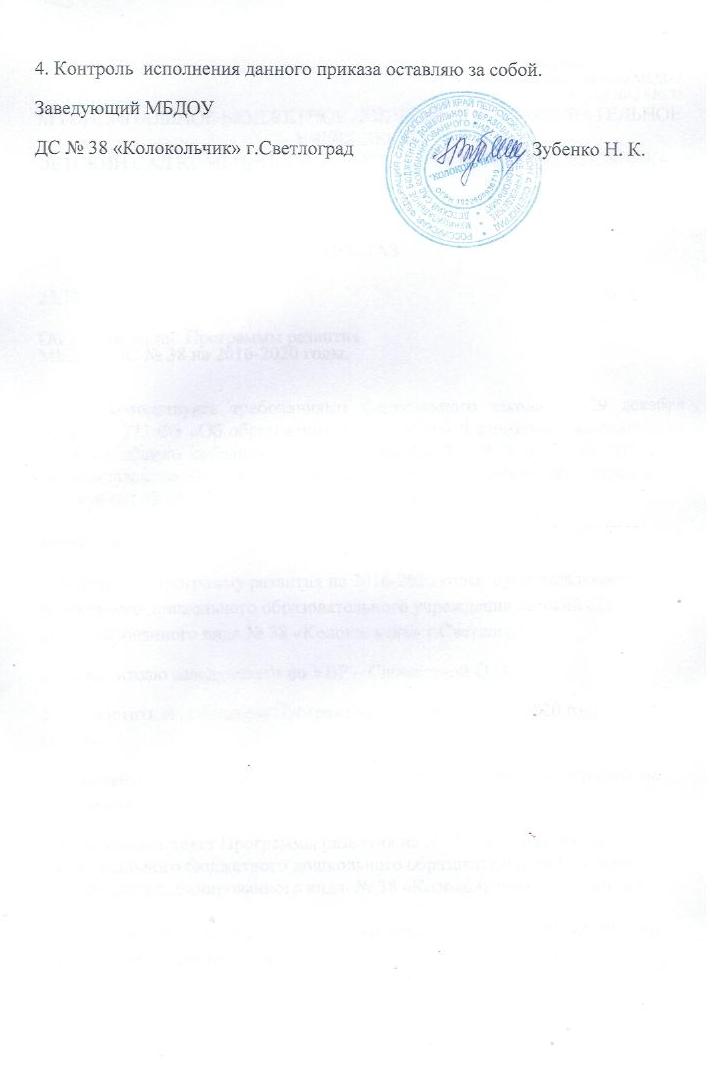 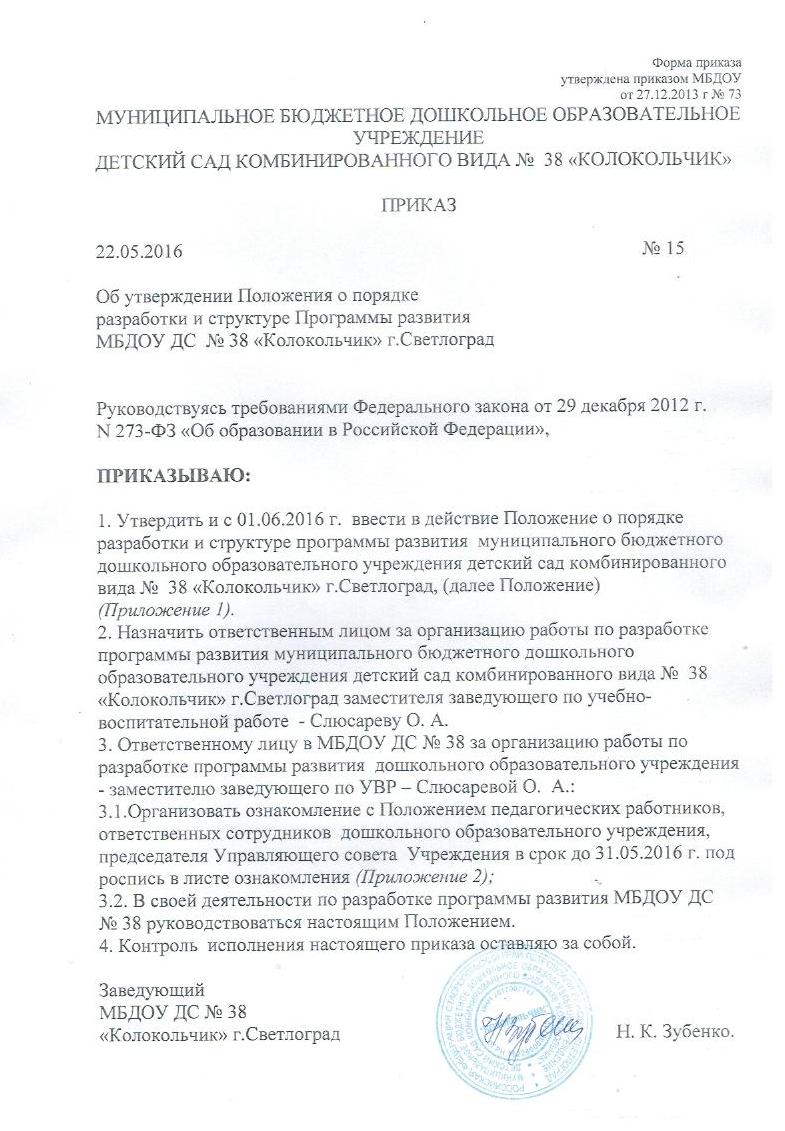 1.1.Паспорт Программы развития2.2.Введение3.3.Анализ потенциала развития МБДОУ3.13.1Анализ реализации Программы развития МБДОУ до 2017 г3.23.2Анализ актуального уровня развития в динамике за три года3.33.3Структура МБДОУ и система его управления4.4.Контингент воспитанников МБДОУ5.5.Результативность образовательной деятельности6.6.Содержание образовательной деятельности7.7.Методическая и инновационная деятельность8.8.Кадровое обеспечение9.9.Социально-бытовое обеспечение воспитанников, сотрудниковМаркетинговый анализ внешней среды:Маркетинговый анализ внешней среды:Маркетинговый анализ внешней среды:10.Потенциальные образовательные потребности субъектов внешнего окруженияПотенциальные образовательные потребности субъектов внешнего окружения11.Анализ образовательной деятельности партнеровАнализ образовательной деятельности партнеров12.SWOT – анализ потенциала развития: Проблемный анализ качества деятельности МБДОУSWOT – анализ потенциала развития: Проблемный анализ качества деятельности МБДОУ13.Оптимальный сценарий развитияОптимальный сценарий развития14.Концепция развития учрежденияКонцепция развития учреждения15.Цель и задачи развитияЦель и задачи развития16.План – график реализации Программы:План – график реализации Программы:Направление 1 «Совершенствование психолого-педагогических условий, обеспечивающих развитие ребенка»Направление 1 «Совершенствование психолого-педагогических условий, обеспечивающих развитие ребенка»Направление 2. «Совершенствование развивающей предметно- пространственной среды МБДОУ»Направление 2. «Совершенствование развивающей предметно- пространственной среды МБДОУ»Направление 3 «Развитие материально-технического и информационно-методического обеспечения образовательной деятельности МБДОУ»Направление 3 «Развитие материально-технического и информационно-методического обеспечения образовательной деятельности МБДОУ»Направление 4  «Обновление и развитие кадрового потенциала МБДОУ»Направление 4  «Обновление и развитие кадрового потенциала МБДОУ»Статус программы развитияЛокальный нормативный акт - Программа развития МБДОУ ДС № 38 «Колокольчик» г. Светлоград на 2017 - 2021 годы (далее – Программа)Программа)Основания для разработки программыФедеральный закон от 29.12.2012 г. № 273-ФЗ «Об образовании в Российской Федерации»Государственная  программа  Российской   Федерации«Развитие образования» на 2013-2020 годы (Утверждена постановлением Правительства Российской Федерации от 15.04.2014 г. № 295)Концепция Федеральной целевой  программы развития образования на 2016-2020 годы (Утверждена распоряжением Правительства Российской Федерации от 29 декабря 2014 г. № 2765-р)Стратегия развития воспитания в Российской Федерации на период до 2025 года (Утверждена распоряжением	Правительства	Российской Федерации от 29.05.2015 № 996-р)Федеральный государственный образовательный стандарт дошкольного образования (Утвержден приказом Министерства образования и науки Российской Федерации от 17 октября 2013 г. N 1155)Санитарно-эпидемиологические требования к устройству, содержанию и организации режима работы дошкольных образовательных организаций» (Утверждены	постановлением	Главного государственного санитарного врача Российской Федерации    от    15    мая    2013    года    №    26 «Об утверждении СанПиН» 2.4.3049-13)Устав муниципального бюджетного дошкольного образовательного учреждения детского сада комбинированного вида № 38 «Колокольчик» г.Светлоград (Согласован Распоряжением отдела имущественных и земельных отношений администрации Петровского муниципального района г.СветлоградУстав муниципального бюджетного дошкольного образовательного учреждения детского сада комбинированного вида №  гоСтаврополя (Согласован комитетом по управлению муниципальным имуществом города Ставрополя 15.10.2015г.,  №  441,  утвержден  приказом   комитетаСтавропольского края 16.12.2015г., № 117, согласован Приказом отдела образования администрации Петровского муниципального района Ставропольского края 14.12.2015г., № 874, утвержден Постановлением администрации Петровского муниципального района Ставропольского края от 22.12.2015г., № 977, зарегистрирован в межрайонной ИФНС России № 3 по Ставропольскому краю 24.08.1999г., ОГРН 1022600936710).Цели программыСоздание воспитательно-образовательных, коррекционно-развивающих и здоровьеформирующих условий в МБДОУ для всестороннего и гармоничного развития каждого ребенка, радостного, содержательного проживания им периода дошкольного детства в условиях информационно- насыщенного образовательного пространства в соответствии с федеральным государственным образовательным	стандартом	дошкольного образования и основной общеобразовательной  программой дошкольного образования общеразвивающей направленности МБДОУ для обеспечения современного доступного качественного образования и позитивной социализации детей.Задачи программыОбеспечение доступности дошкольного образования;Обеспечение современного качества дошкольного образования;Создание материально-технических и кадровых условий обеспечения качественного дошкольного образования;Обеспечение эффективного управления дошкольным образовательным учреждением;Разработка и введение в образовательный процесс новых образовательных технологий, педагогических новшеств в условиях обновленного современного образовательного пространства;Повышение результативности, инновационного развития системы образования.Срок и этапы реализации программыПрограмма реализуется в период 2017-2021г.г.  Этапы реализации Программы -подготовительный (июнь 2016 г. – ноябрь 2016г.)- преобразующий (январь 2017 г. – апрель 2021 г.)-  III   заключительный (май 2021 г. – июль 2021г.)Ожидаемые конечные результаты, важнейшие	целевые показателиСистема мониторинга качества реализации  Программы развития в контексте индивидуализации дошкольного образования.Комплект методических разработок, регламентирующих внедрение системы мониторинга качества    Программы, реализации  Программы развития  в образовательные учреждения района, города.Наличие внедренных эффективных инновационных практик.Наличие вариативного развивающего образования, обеспечивающего свободный выбор детей.Достижение высокого уровня профессионализма и мотивации персонала на выполнение задач в условиях обновления содержания образования с целью повышения качества образовательной деятельности в учреждении.Диагностический пакет изучения соответствия кадрового состава МБДОУ требованиям профстандарта педагога; программа повышения квалификации педагогических	работников	на	курсах профессиональной переподготовки, повышения квалификации.Улучшение материально-технического обеспечения для реализации программы дошкольного образования.Современная модель информационно-насыщенного образовательного пространства, обеспечивающего устойчивое новое качество и эффективность получаемого развития ребенка на первом уровне дошкольного образования.Критерии анализа качества и эффективности деятельности педагогического работника.Высокий уровень удовлетворенности родителей качеством образовательных услуг в МБДОУ (положительная динамика рейтинга МБДОУ среди дошкольных образовательных учреждений города, района).Сетевое взаимодействие МБДОУ с другими организациями с целью создания профессиональных сообществ.Система организации контроляВнешний контроль МБДОУ имеет место со стороны органов образования, здравоохранения, санитарных и других учреждений. Порядок внешнего контроля определяется существующей правовой и нормативной базой. Внутренний контроль МБДОУ обеспечивается его же силами. Порядок внутреннего контроля определяется Уставом  учреждения, должностными инструкциями и распоряжениями руководства. Виды внутреннего контроля:Оперативный, изучение ежедневной информации о ходе педагогического процесса;Предварительный, профилактика возможных недоработок, отбор наиболее рациональных методов работы;Сравнительный, в целях согласования, координации деятельности педагогов;Тематический, изучение и анализ работы по одному из разделов программы;Комплексный(фронтальный),	всесторонняя	проверка образовательной работы;Итоговый, определение результатов деятельности МБДОУ.ФИО, должность, телефон руководителя программыЗубенко Надежда Константиновна, заведующий МБДОУ ДС № 38»Колокольчик»г.Светлоград 8 (865 47) 4-21-60Финансовое обеспечение реализации Программы Субсидии из бюджета Петровского муниципального района Ставропольского края	Внебюджетные средстваСайт МБДОУmbdou38.its-sv.ru1. Организационно правовое обеспечение деятельности ДОУ:1. Организационно правовое обеспечение деятельности ДОУ:1. Организационно правовое обеспечение деятельности ДОУ:1.1 Наличие свидетельств1.1 Наличие свидетельств1.1 Наличие свидетельства) о внесении записи в Единый государственный реестр юридических лица) о внесении записи в Единый государственный реестр юридических лицСвидетельство о внесении записи в Единый государственный реестр юридических лиц о юридическом лице, зарегистрированном до18 сентября 1999 года (серия 26 № 000830671) Дата внесения записи 10 декабря 2002г серия 26 № 000831046 000831046б) о постановке на учет в налоговоморгане юридического лица, образованного в соответствии с законодательством Российской Федерацииб) о постановке на учет в налоговоморгане юридического лица, образованного в соответствии с законодательством Российской Федерациипо месту нахождения на территорииРоссийской Федерации ИНН 2617007747 КПП 261701001Свидетельство о постановке на учет в налоговом органе юридического лица, образованного в соответствии с законодательством Российской Федерации, по месту нахождения на территории Российской Федерации Серия 26 №002139646Дата выдачи 24.08.1999г1.2. Наличие документов о создании образовательного учреждения1.2. Наличие документов о создании образовательного учреждения1.2. Наличие документов о создании образовательного учрежденияНаличие и реквизиты Устава образовательного учреждения (дата утверждения вышестоящими организациями или учредителями); соответствие Устава образовательного учреждения требованиям закона «Об образовании», рекомендательным письмам Минобразования РоссииУстав муниципального бюджетного дошкольного образовательного учреждения детского сада комбинированного вида № 38 «Колокольчик» г.Светлоград (Согласован распоряжением отдела имущественных и земельных отношений администрации Петровского муниципального районаСтавропольского края 16.12.2015г., № 117, согласован приказом отдела образования администрации Петровского муниципального района Ставропольского края 14.12.2015г., № 874 утвержден постановлением администрации Петровского муниципального района Ставропольского края от 22.12.2015г., № 977, зарегистрированный в межрайонной ИФНС России № 3 по Ставропольскому краю 24.08.1999г., ОГРН 1022600936710).Устав муниципального бюджетного дошкольного образовательного учреждения детского сада комбинированного вида № 38 «Колокольчик» г.Светлоград (Согласован распоряжением отдела имущественных и земельных отношений администрации Петровского муниципального районаСтавропольского края 16.12.2015г., № 117, согласован приказом отдела образования администрации Петровского муниципального района Ставропольского края 14.12.2015г., № 874 утвержден постановлением администрации Петровского муниципального района Ставропольского края от 22.12.2015г., № 977, зарегистрированный в межрайонной ИФНС России № 3 по Ставропольскому краю 24.08.1999г., ОГРН 1022600936710).1.3. Наличие локальных актов образовательного учреждения1.3. Наличие локальных актов образовательного учрежденияОжидаемые результаты реализации Программы-Положение об Общем собрании (конференции) работников (пр. №5от 28.01.2016г)-Положение о педагогическом совете (пр. №3 от 25.01.2016г)-Положение о Совете родителей (пр. №3 от 25.01.2016г)-Правила приема на обучение по образовательным программам в МБДОУ ДС № 38 «Колокольчик» г.Светлоград (пр. №25 от 30.05.2014г)-Положение о комиссии по урегулированию споров между участниками образовательных отношений (пр. №65от12.09.2014г)-Правила внутреннего распорядка воспитанников ( от 22.06.2015г)-Правила внутреннего трудового распорядка дошкольной образовательной организации (пр.№1 от 10.08.2015г)-Положение о режиме занятий воспитанников МБДОУ ДС № 38 «Колокольчик» г.Светлоград (пр. №3 от 25.01.2016г)- Положение о рабочей группе по подготовке к внедрению Федерального государственного образовательного стандарта дошкольного образования в МБДОУ ДС № 38 «колокольчик» г.Светлоград (пр. №77 от 27.12.2013г)-Положение о деятельности наставника  молодого специалиста  МБДОУ ДС № 38 «Колокольчик» г.Светлоград (пр. №76 от 27.12.2013г)-Положение об оценке качества профессиональной деятельности педагогических работников МБДОУ ДС № 38 «Колокольчик» г.Светлоград (пр. №3 от 25.01.2016г)-Положение о системе оценки индивидуального развития детей в соответствии с ФГОС ДО (пр. №33 от31.08.2015г)-Положение о взаимодействии МБДОУ с семьями воспитанников в соответствии с ФГОС ДО (пр. №3 от25.01.2016г)-Положение о психолого-медико- педагогическом консилиуме (пр. №76от27.12.2013г)1.4. Перечень лицензий на право ведения образовательной деятельности1.4. Перечень лицензий на право ведения образовательной деятельностис указанием реквизитовЛицензия на право ведения образовательной деятельности №5250 от 16 ноября 2016 года Срок действия лицензии: бессрочно.2. Право владения, использования материально-технической базы2. Право владения, использования материально-технической базы2.1. Реквизиты документов на право пользования зданием, помещениями, площадями2.1. Реквизиты документов на право пользования зданием, помещениями, площадямиЗдание: Оперативное управление Свидетельство о государственной регистрации праваСерия 26-АЗ Номер 681495 от 29.12.2011г. Земельный участок: постоянное (бессрочное) пользование Свидетельство о государственной регистрации права Серия 26-АЗ Номер 681496 от 29.12.2011гЗдание: Оперативное управление Свидетельство о государственной регистрации праваСерия 26-АЗ Номер 681495 от 29.12.2011г. Земельный участок: постоянное (бессрочное) пользование Свидетельство о государственной регистрации права Серия 26-АЗ Номер 681496 от 29.12.2011г2.2. Сведения о наличии зданий и помещений для организации образовательной деятельности2.2. Сведения о наличии зданий и помещений для организации образовательной деятельностиЮридический адрес и фактический адрес здания или помещения, их назначение, площадь (кв.м.).356520, город Светлоград, ул. Калинина 10. Назначение: нежилое зданиеОбщая площадь: 1397кв.м2.3. Количество групповых, спален, дополнительных помещений для проведения практических или коррекционных занятий, компьютерных классов, студий, административных и служебных помещений2.3. Количество групповых, спален, дополнительных помещений для проведения практических или коррекционных занятий, компьютерных классов, студий, административных и служебных помещенийГрупповых помещений-7; Спален-7;Помещения для проведения практических и коррекционных занятий-2; Административные помещения- 3;Музыкальный зал-1Групповых помещений-7; Спален-7;Помещения для проведения практических и коррекционных занятий-2; Административные помещения- 3;Музыкальный зал-12.4. Наличие современной информационно-технической базы2.4. Наличие современной информационно-технической базыЛокальные сети, выход в Интернет, электронная почта, ТСО и другие, достаточность.-выход в Интернет;-электронная почта;- оргтехника:-ноутбуки; -мультимедийный проектор;-телевизоры-магнитофоны / музыкальный центр-экран для мультимедиа и др.Выдерживается ли лицензионный норматив по площади на одноговоспитанника в соответствии с требованиямиВыдерживается ли лицензионный норматив по площади на одноговоспитанника в соответствии с требованиямиРеальная площадь на одного воспитанника в образовательном дошкольном учрежденииГруппы раннего возраста:По нормативу-2,5 кв.м Факт-2,5кв.мГруппы дошкольного возраста:По нормативу-2 кв.м Факт-2.0кв.м2.6. Сведения о помещениях2.6. Сведения о помещенияхНаходящихся в состоянии износа или требующих капитального ремонта-2.7. Динамика изменений материально-технического состояния образовательного учреждения за 5 последних лет 2.7. Динамика изменений материально-технического состояния образовательного учреждения за 5 последних лет С 2011по 2016год -замена оконных блоков; -капитальный ремонт кровли здания;-замена оборудования на пищеблоке;-установка наружного видеонаблюдения;-установка металлических дверей в здании;-принтеры;-весы электронные; -кровати; -письменные столы; -детские столы и стулья; -уголки природы; -шкафы для одежды; -полотенечницы -шкафы для хозяйственного инвентаря-проекторы мультимедийные-принтеры лазерные;-лазерное МФУ Canon;-портативные компьютеры Lenovo-стиральная машинаI уровень управления: заведующий МБДОУОбеспечение охраны жизни и здоровья детейРуководство образовательной работой.Руководство административно – хозяйственной работой.Руководство финансовой деятельностью.Орган общего управления: Педагогичес-кий советII уровень управления: Заместитель заведующего по ВМРПланирование и организация воспитательно-образовательной, методической работы с учетом профессиональных навыков, опыта работы воспитателей и специалистов  МБДОУ.Осуществление контроля за работой воспитателей и специалистов.Осуществление взаимосвязи в работе МБДОУ и социума.Орган общего управления: Педагогичес-кий советIII уровень управления: педагогический коллектив (воспитатели, специалисты)Обеспечение охраны жизни и здоровья детей.Реализация ООП МБДОУ.Создание условий для успешной реализации ООП МБДОУ.Осуществление взаимосвязи по организации воспитательно- образовательной и коррекционной работы между воспитателями и специалистами МБДОУ.Орган общего управления: Педагогичес-кий советУчебный годОбщая численность воспитанников2013-20141612014-20151592015-2016154Учебный годЧисло воспитанниковПлан, наполняемостьПереукомплектован-ность2013-2014161139222014-2015159139202015-2016154139152013-20142014-20152015-2016Общее количество семей, из них:157155153Полных139136136Неполных222318Многодетных9119Проблемных---Опекунство---Целевые	ориентиры	образования	в раннем возрасте:Целевые ориентиры на этапе завершения	 дошкольного образования:- ребенок	интересуется окружающими предметами и активно действует с ними; эмоционально вовлечен в действия с игрушками и другими предметами, стремится проявлять	настойчивость	в достижении результата своих действий;- использует специфические, культурнофиксированные предметные действия, знает назначение бытовых предметов (ложки, расчески, карандаша и пр.) и умеет    пользоваться    ими.  Владеет- ребенок овладевает основными культурными		способами деятельности, проявляет  инициативу и самостоятельность в разных видах деятельности - игре, общении, познавательно- исследовательской деятельности, конструировании и др.; - способен выбирать себе род занятий, участников	по	совместной деятельности;- ребенок обладает установкой положительного отношения к миру, к разным видам труда, другим людям и самому    себе,    обладает    чувствомпростейшими	навыкамисамообслуживания;	стремится проявлять самостоятельность в бытовом и игровом поведении;- владеет активной речью, включенной в общение; может обращаться с вопросами и просьбами, понимает речь взрослых; знает названия окружающих предметов и игрушек;- стремится к общению со взрослыми и активно подражает им в движениях и действиях; появляются игры, в которых ребенок воспроизводит действия взрослого;- проявляет интерес к сверстникам; наблюдает за их действиями и подражанием;- проявляет интерес к стихам, песням и сказкам, рассматриванию картинки, стремится двигаться под музыку; эмоционально откликается на различные произведения культуры и искусства;- у ребенка развита крупная моторика, он стремится осваивать различные виды движения (бег, лазанье, перешагивание и пр.)обладает чувством  собственного достоинства; активно взаимодействует со сверстниками и взрослыми, участвует в совместных играх. Способен договариваться, учитывать интересы и чувства  других, сопереживать неудачам и радоваться успехам  других, адекватно проявляет свои чувства, в том числе чувство веры в себя, старается разрешать конфликты;- ребенок обладает развитым воображением, которое реализуется в разных видах деятельности, и прежде всего в игре; ребенок владеет разными формами и видами игры, различает условную и реальную ситуации, умеет подчиняться разным правилам и социальным нормам;- ребенок достаточно хорошо владеет устной речью, может выражать свои мысли и желания, может использовать речь для выражения своих мыслей, чувств и желаний, построения речевого высказывания в ситуации общения, может выделять звуки в словах, у ребенка складываются	предпосылки грамотности; - у ребенка развита крупная и мелкая моторика; он подвижен, вынослив, владеет основными движениями, может контролировать  свои движения и управлять ими; - ребенок способен к волевым усилиям,	может	следовать социальным нормам поведения и правилам в разных видах деятельности, во взаимоотношениях со взрослыми и сверстниками, может соблюдать правила безопасного поведения и личной гигиены;ребенок		проявляет любознательность, задает вопросывзрослым		и	сверстникам, - ребенок проявляет любознательность, задает вопросы взрослым и сверстникам, интересуется причинно-следственными связями, пытается самостоятельно придумывать объяснения явлениям природы и поступкам людей; склонен наблюдать, экспериментировать. Обладает начальными знаниями о себе, о природном и социальном мире, в котором он живет; знаком с произведениями детской литературы, обладает элементарными представлениями из области живой природы, естествознания, математики, истории и т.п.; ребенок способен к принятию собственных решений, опираясь на свои знания и умения в различных видах деятельности.ОрганизацииСодержание работыФормы взаимодействияМКУ ЦР И ПСО Петровского района Ставропольского края «Дошкольный кабинет» г.СветлоградИнформационно- методическое сопровождение образовательного процесса. Расширение профессиональных компетенций в области педагогической и культурно- просветительской деятельности: информационно- коммуникативной, правовой, проектировочной и др. Развитие теоретической, практической, индивидуальной и социальной готовности педагогов к реализации ФГОС ДО. Обобщение и распространение передового педагогического опыта работы воспитателей и специалистовДОУ.Методические объединения. Семинары.Круглые столы. Конференции. Конкурсы.Мастер-классы. Информационные ресурсы Internet- сети.Курсы повышения квалификации специалистов ДОУ.Детская библиотекаПоддержка у детей читательских интересовМастер-классы, викторины, беседыМБОУ СОШ № 4Преемственность дошкольного и школьного образованияМастер-классы, викторины, беседыГБУЗ СК Петровская РБ Детская консультация г.СветлоградРМПКМедицинское сопровождение деятельности МБДОУ ДС № 38 «Колокольчик» г.СветлоградПсихолого-медико-педагогическое обследование детейДиспансерные осмотрыВыявление детей с нарушением речи, с целью коррекции отклонений в развитииДетская музыкальная школа г.СветлоградРабота «Дошкольной филармонии», выявление и работа с одаренными (способными) детьмиКонцерты, мастер-классыИсторика –краеведческий музей им. И.М.Солодиловаг.СветлоградЭкскурсионное обслуживание, презентация тематических слайд-программ работниками галереи «Первые шаги искусства»Экскурсии, совместные мероприятия, тематические развлеченияГИБДДРабота по охране жизни детей дошкольного возраста в рамках знания ПДД. Профилактика ДТПДосуги, тематические беседы, тематические развлечения с привлечением инспектора ГИБДД согласно совместному плану работыКонсультационный пункт для родителей (законных представителей), чьи дети не посещают детский садПервичная консультативная помощь семьям, воспитывающим детей дошкольного возраста на дому специалистами МБДОУ (педагог-психолог, учитель –логопед) по выявлению уровня интеллектуально-личностного развития детей.Реализация идей социального партнерства, обеспечение единства и преемственности семейного и общественного воспитанияМастер-классы, круглые столы, развлечения, викторины, консультацииРодители воспитанников МБДОУВовлечение родителей в образовательное пространство МБДОУ. Работа родительского клуба «Родитель+ребенок», проведение собраний, совместных праздников, выставок. Повышение педагогической компетенции родителей, улучшение детско-родительских отношенийЗаседание клуба «Ребенок+родитель», праздники, выставки, Дни здоровья, акции, интерактивные экскурсии, походы.ГодКонкурсы, соревнования и т.д. городского (районного) уровняКонкурсы, соревнования и т.д. городского (районного) уровняКонкурсы, соревнования и т.д. краевого уровняКонкурсы, соревнования и т.д. краевого уровняКонкурсы, соревнования и т.д. всероссийского уровняГодпедагогидетипедагогидетиПедагоги (дети)2013-2014Районные педагогические чтения«Роль педагога в развитии личности ребенка в условиях введения новых стандартов ДО»(Сертификат участника)Районный конкурс детского творчества по пожарной безопасности Номинация «Художественно- изобразительное творчество--Всероссийский детский конкурс по художественно-изобразительному творчеству Дети России за мир» (Диплом лаурята третьей степени)(Диплом лауреата третьей степени)2014-2015Районные педагогические чтения«Инновации в дошкольном образовании» (Сертификат участника)Районный этап Всероссийского конкурса «Воспитатель года России-2015» (Диплом IIстепени)Районный педагогический  фестиваль «Молодые дарования-2014» ( Сертификат участника)Районные методические объединения воспитателей, педагогов «Формирование элементарных экономических представлений у детей старшего дошкольногоГородской фестиваль «Салют талантов» (Грамота участника)Спортивно-городское мероприятие среди дошкольных образова-тельных учреждений города «Старты надежды» (Грамота участника)Всероссийский флешмоб «Должны смеяться дети» (Диплом участника)Всероссийский творческий конкурс «Прекрасный день весны» ( Дипломы II-III степени)Всероссийский конкурс «Звездочка в ладошке» (Грамоты участников) возраста» (Сертификат участника)Районные методические объединения воспитателей, педагогов «Воспитание нравственных качеств у детей старшего дошкольного возраста средствами регионального компонента» (Сертификат участника)2015-2016Районный педагогический этап краевого профессионального конкурса «Воспитатель года-2016» Номинация «Педагогический дебют» (Диплом III степени)Районные методические объединения воспитателей работающих с детьми старшего дошкольного возраста «Развитие творческих способностей у детей старшего дошкольногоФестиваль детского творчества «Россыпь талантов» Номинация «Соловушка» (Диплом лауреата I степени)Спортивно-городское мероприятие среди дошкольных образова-тельных учреждений города «Старты надежды» (Грамота участника)Районный семинар издательства «Творческий Центр СФЕРА» «Программно-методическое обеспечение реализации ФГОС дошкольного образования на примере основной примерной программы ДО «Истоки»(Сертификат участника) Всероссийский детский творческий конкурс «У войны не  детское лицо» (Сертификаты участников) возраста с использованием нетрадиционной техники рисования жидким тестом» (Сертификат участника)Название кружка, секции, студииФИО педагога/ реализуемая  программаВ нихдетей/возраст«АБВГДейка» ОО «Познавательное развитие», «Речевое развитие»авторская программа дополнительного образования  «АБВГДейка» воспитателя по формированию первоначальных навыков чтения у старших дошкольников26 человек, старшийдошкольныйвозрастВокальный кружок «Домисолька» ОО «Художественно-эстетическое развитие» авторская программа дополнительного образования  «Обучение дошкольников пению»музыкального руководителя по формированию певческих умений и навыков, способствующих выразительному пению18 человек, старший дошкольныйвозрастСекция «Веселый фитбол» ОО «Физическое развитие»«Формирование двигательной сферы детей 3-7 лет посредством фитбол-гимнастики» Н.М.Соломенникова, Т.Н.Машина11человек, старшийдошкольныйвозрастЗаболевания2013-2014уч.год2014-2015уч.год2015-2016уч.годОстрыеКишечные заболевания53-ОРВИ149130187Пневмония---Болезни органов дыхания (бронхит)363219Болезни органов пищеварения---Ветряная оспа241Ангина222116Несчастные случаи, травмы---2013-2014уч.год2014-2015уч.год2015-2016уч. годНепосещение по болезни ребенка (средние показатели за год)230822102312Группы здоровья2013-2014уч.год2014-2015уч.год2015-2016 уч.годгодI группа531955II группа10112287III группа366IV группа1--V группа---Наименование программСрокосвоения/ возраст1.  Основная общеобразовательная программа дошкольного образования общеразвивающей направленности на базе: Примерной	основной	общеобразовательной	программы дошкольного образования «От рождения до школы» под редакцией Н.Е. Вераксы, Т.С Комаровой, М.А. Васильевой, М. «Мозаика-Синтез»2015г.И сочетания парциальных программ, методических пособий и педагогических технологий:2.Программа	«Основы	безопасности	детей	дошкольного возраста»  Н.Н.Авдеевой,  Р.Б.Стеркиной,  О.Л.КнязевойМ.«Детство -пресс» 2002г.Программа социально- личностного развития детей «Я-Ты- Мы» Р.Б.Стеркиной, О.Л.Князевой М. «Детство –пресс» 2002 «Психогимнастика в детском саду»Н.А.Алябьева«ТЦ Сфера»2003гН.А.Рыжова «Наш дом- природа» / «Карапуз-Дидактика», 2005гС.Н. Николаева «Юный эколог» / «Мозайка-Синтез»,1999гГ.С. Швайко «Изобразительная деятельность в детском саду» / «Владос»,2000гЛ.В.Куцакова «Конструирование и художественный труд в детском саду» / «Издательский дом Сфера образования», 2012гО.С.Ушакова «Программа развития речи детей дошкольного возраста в детском саду» /  «ТЦ Сфера», 2006гМ.Б. Зацепина «Музыкальное воспитание в детском саду» / М.: «Мозаика-Синтез», 2015гЛ.И.Пензулаева «Физическая культура в детском саду» / «Мозаика-Синтез», 2014Л.Г.Миланович, Н.Ф. Сорокина «Куклы и дети: кукольный театр и театрализованные игры для детей от 3 до 5 лет / «Обруч», 2012гИ.В.Чупаха «Здоровьесберегающие технологии в образовательно-воспитательном процессе»Р.С.Буре «Социально – нравственное  воспитание дошкольников ( 3-7 лет) / «Мозаика-Синтез», 2015гК.Ю.Белая «Формирование основ безопасности у5 лет,от 2 до 7 летот 2 до 7 летот 3 до 7 летот 3 до 7 летот 3 до 7 летот 3 до 7 летот 3 до 7 летот 3 до 7 лет9. М.Б. Зацепина «Музыкальное воспитание в детском саду» / М.: «Мозаика-Синтез», 2015гЛ.И.Пензулаева «Физическая культура в детском саду» / «Мозаика-Синтез», 2014Л.Г.Миланович, Н.Ф. Сорокина «Куклы и дети: кукольный театр и театрализованные игры для детей / «Обруч», 2012гИ.В.Чупаха «Здоровьесберегающие технологии в образовательно-воспитательном процессе»Р.С.Буре «Социально – нравственное  воспитание дошкольников / «Мозаика-Синтез», 2015гК.Ю.Белая «Формирование основ безопасности у дошкольников» / «Мозаика-Синтез», 2015гТ.Ф.Саулина «Знакомим дошкольников с ПДД»В.В.Гербова «Развитие речи в детском саду»/ «Просвещение», 2009гИ.А.Помораева, В.А.Позина «Формирование элементарных математических представлений»/ «Мозаика-Синтез», 2010гО.А.Соломенникова« Ознакомление с природой в детском саду»/ «Мозаика-Синтез», 2010гТ.С. Комарова. « Изобразительная деятельность в детском саду»/ «Мозаика-Синтез», 2010гН.Ф.Губанова «Развитие игровой деятельности / «Мозаика-Синтез», 2010гЖ.Е Фирилева Е.Г. Сайкина.«Са-фи-дансе» «Танцевально-игровая гимнастика для детей»/ «Мозаика-Синтез», 2013гГ.В.Марцинкевич»Обучение грамоте детей дошкольного возраста»/ «Учитель», 2000гОсновная общеобразовательная программа дошкольного образования компенсирующей направленности с приоритетным осуществлением деятельности по квалифицированной коррекции недостатков в физическом и психическом развитии детей /общее недоразвитие речи/ на базе:Программы коррекционного обучения для детей с нарушением речи «Подготовка к школе детей с общим недоразвитием речи в условиях специального детского сада» под ред. Т.Б. Филичевой, Т.В. Чиркиной, «Альфа», 1993гот 3 до 7 летот 3 до 7 летот 3 до 5 летот 3 до 7 летот 3 до 7 летот 3 до 7 летот 3 до 7 летот 3 до 7 летот 3 до 7 летот 3 до 7 летот 3 до 7 летот 3 до 7 летот 3 до 7 летот 5 до 7лет2 годаот 4 до 6 лет2 года,от 4 до 6 летРегиональныеР.М.Литвинова «Региональная культура -художники, писатели, композиторы»/ «Литера», 2010гТ.Н.Таранова «Планета детства» / Ставрополь,1998гЛ.В.Горохова «Уроки светофора»/ «Массинформ», 1995гР.М.ЛитвиноваМ.Б.Перетрухина «Программа и методические рекомендации по обучению детей правилам дорожного движения в ДОУ» / СКИПКРО, 2003гР.М.Литвинова «Мир в котором я живу» / «Литера», 2010гР.М.Литвинова «Региональная культура -художники, писатели, композиторы»/ «Литера», 2010гТ.Н.Таранова «Планета детства» / Ставрополь,1998гЛ.В.Горохова «Уроки светофора»/ «Массинформ», 1995гР.М.Литвинова М.Б.Перетрухина «Программа и методические рекомендации по обучению детей правилам дорожного движения в ДОУ» / СКИПКРО, 2003гР.М.Литвинова «Мир в котором я живу» / «Литера», 2010гот 4 до 7 летот 2 до 7 летот 2 до 7 летот 2 до 7 летот 2 до 7 летПрограммы  дополнительного  образованияПрограмма дополнительного образования  «АБВГДейка» познавательной и речевой направленности1годот 6 до 7 летПрограмма дополнительного образования  «Обучение дошкольников пению» художественно-эстетической направленности1годот 6 до 7 летМероприятиеВид участияДата и тема мероприятия2013-2014 учебныйгод2013-2014 учебныйгод2013-2014 учебныйгодРайонные педагогические чтения для педагогов ДОУ районаВыступление педагоговАпрель, 2014г.«Роль педагога в развитии личности ребенка в условиях введения новых стандартов ДО»2014-2015 учебный год2014-2015 учебный год2014-2015 учебный годРайонные педагогические чтения для педагогов ДОУ районаВыступление педагоговАпрель, 2015г«Инновации в дошкольном образовании»Районный этап Всероссийского конкурса «Воспитатель года России-2015» Выступление педагоговЯнварь, 2015г «Развитие художественного творчества в процессе восприятия изобразительного искусства детьми старшего  дошкольного возраста»Районный педагогический  фестиваль «Молодые дарования-2014Выступление педагоговНоябрь,2014г«Развитие  творческих способностей у детей старшего дошкольного возраста  средствами театрализации»Районные методическое объединение воспитателей по познавательному развитиюВыступление педагогов Декабрь, 2014г «Формирование элементарных экономических представлений у детей старшего дошкольногоРайонные методические объединения воспитателей, педагогов .«Воспитание нравственных качеств у детей старшего дошкольного возраста средствами регионального компонента»Обобщение опыта работы педагоговАпрель,2015г«Воспитание нравственных качеств у детей старшего дошкольного возраста средствами регионального компонента»2015-2016  учебный год2015-2016  учебный год2015-2016  учебный годРайонный педагогический этап краевого профессионального конкурса «Воспитатель года-2016» Номинация «Педагогический дебют»Выступление педагоговФевраль, 2016г«Повышение уровня развития физических качеств и эмоционально-двигательной сферы посредством использования фитбол-гимнастики с детьми старшего дошкольного возраста»Районный методический семинар-совещание для заведующих и заместителей по воспитательной и  методической работе ДОУВыступление педагогов, обобщение опыта работы  МБДОУАпрель, 2016 г.«Художественно-эстетическое развитие детей дошкольного возраста посредством музыкально-театрализованной и изобразительной деятельности»Годы         ОбразованиеВысшее образованиеНезаконченное высшее образованиеСреднее специальное образование2013-2014уч.г14 (77%)-4 (22%)2014-2015уч.г13 (72 %)-4 (22%)2015-2016 уч.г        12 (86%)      2 (14%)Динамика+9 %-+8 %Годы             категорииВысшая категорияПервая категорияСЗДБез категорииВсего аттестован-ных педагогов2013-2014уч.г13 (72 %3(16 %)2 (11 %)89 %2014-2015уч.г11 (61 %)2 (11%)3(16%)2 (11 %)89 %2015-2016 уч.г8 (64 %)2 (14 %)3(16%)  1 ( 7%)89%Дина-мика-8 %стабиль-ностьстабиль-ность- 4%стабильностьГоды             СтажСтаж работыГоды             Стаждо 5 летот 5 до 10 летот 10 до 20 летБолее 20 лет2013-2014 уч. г1 (5%)5 (28%)4 (22%)8 (44%)2014-2015 уч.г1 (5%)4 (22 %)5 (27 %)8 (44%)2015-2016уч.г-1 (7 %)7 (50 %)6 (43%)Динамикастабильность-1 (7%)+3 % стабильноГоды     сведенияОбщее число на 01.09.14г.Из них прошли курсы повышения квалификации в 2014-2015году Из них прошли курсы повышения квалификации в 2014-2015году Общее число на  01.09.15г.Из них прошли курсы повышения квалификации в 2015-2016 годуИз них прошли курсы повышения квалификации в 2015-2016 годуГоды     сведенияОбщее число на 01.09.14г.человек% от общего коли-честваОбщее число на  01.09.15г.человек% от общего коли-честваГоды     сведения16637%161063 %Годы     сведения16637%16Из них прошли курсы профес.переподготовкиИз них прошли курсы профес.переподготовкиГоды     сведения16637%16человек% от общего количестваГоды     сведения16637%16212 %Годы     сведенияОбщеечислона 01.09.14г.Из них прошли курсы повышения квалификации в 2014-2015году Из них прошли курсы повышения квалификации в 2014-2015году Общеечислона  01.09.15 г.Из них прошли курсы повышения квалификации в 2015-2016 годуИз них прошли курсы повышения квалификации в 2015-2016 годуГоды     сведенияОбщеечислона 01.09.14г.человек% отобщего кол-чесваОбщеечислона  01.09.15 г.человек% от общего коли-честваГоды     сведения2--2--Годы     сведения2--2Из них прошли курсы профес.переподготовкиИз них прошли курсы профес.переподготовкиГоды     сведения2--2человек% от общего коли-честваГоды     сведения2--2--Наименование показателяКоличествоКоличество воспитаннико в  в МБДОУ154Количество воспитателей в   МБДОУ9Общее количество групп  в   МБДОУ7 (2комбин)Количество групп в ДОУ, оснащенных хотя бы одним компьютером2Количество компьютерных классов в МБДОУ-Количество кабинетов, подключенных к сети Интернет3Общее количество компьютеров в  МБДОУ7Количество ноутбуков (нетбуков) в  МБДОУ3Количество планшетных компьютеров в МБДОУ-Количество интерактивных комплектов в  МБДОУ (интерактивная доска + проектор)-Количество мультимедийных проекторов в  МБДОУ (без учета проекторов, входящих в комплекты с интерактивными досками)1Количество оргтехники в МБДОУ (принтер, сканер, ксерокс, МФУ)4Количество педагогов МБДОУ, являющихся пользователями дистанционного обучения 16Количество педагогов, имеющих собственные разработки с использованием ИКТ -Количество педагогов, пользователей Единой коллекции цифровых образовательных ресурсов -Количество обучающихся  ИКТ-Количество работников, использующих в своей деятельности компьютерные средства16Количество компьютеров  в МБДОУ4Приобретено компьютеров в 2015-2016г2Количество  компьютеров, подсоединенных к сети Интернет4Электронная почта1Сайт1Внутренний анализ состояния МБДОУВнутренний анализ состояния МБДОУВнутренний анализ состояния МБДОУВнутренний анализ состояния МБДОУ№Элемент среды, определяющий качество и доступность образованияСильная сторона деятельности  МБДОУСлабая сторонадеятельности МБДОУ1Система управления МБДОУКвалифицированный административно- управленческийперсонал.-2Предметно- пространственная развивающая	среда учрежденияНаличие современного оборудования	в предметно-развивающей среде МБДОУ.Недостаточное финансирование для обновления материально- технической базы	в соответствии с ФГОСДО3СодержательноеобеспечениеИспользование в образовательной деятельности парциальных программ.Пере укомплектованностьМБДОУ воспитанниками.4КадровоеобеспечениеОбеспечение условий для повышения квалификации педагогов.Обеспечение условий для реализации потребности в трансляции опыта.Профессиональная компетентность педагогов не в полной мере соответствует требованиям Профессионального стандарта педагога.Нормативно-правовая база, требующая значительной модернизации в условиях ФГОС ДО.5Учебно- методическоеобеспечениеОбеспечение педагогов необходимыми материалами и оборудованием для работы с детьми.-6Материально- техническое обеспечениеУстойчивоефункционирование самостоятельного интернет-ресурса МБДОУОтсутствиебюджетногофинансированиядля сопровожденияработыинтернет-ресурса.Внутренний анализ среды МБДОУВнутренний анализ среды МБДОУВнутренний анализ среды МБДОУВнутренний анализ среды МБДОУ№Объект среды, влияющий на качество и доступность образованияБлагоприятные возможностиРиски1Родительская общественностьУдовлетворенностьродителей	работой МБДОУ.Недостаточная готовность и включенность родителей в управление качеством образования детей  через общественногосударственныеформыуправления.2МуниципальнаясистемадошкольногообразованияПотребность образовательной	сети города Светлограда в образовательном учреждении, качественно предоставляющем услуги в соответствии с муниципальным заданием.Финансированиемуниципальногозадания.Недостаточное финансирование системы образования.Нестабильная экономическая ситуация, которая может сказаться на всех направлениях работы МБОУ.3СоциальноеокружениеАктивное включение организаций разных форм собственности в деятельность МБОУ.Отказ от взаимовыгодных моделей работы в связи с отсутствием рычагов финансирования.МероприятияОтветственные и исполнителиСрокиРезультатПриведение нормативно- правовой базы МБДОУ в соответствии ФГОС дошкольного образованияЗаведующий, заместитель заведующего по ВМР2016 г.Обновленнаянормативно- правоваябазаОрганизация работы поприведению	в соответствие с требованиями ФГОС дошкольного образования должностных инструкций педагогического составаЗаведующий, заместитель заведующего по ВМР2016 гОбновленныедолжностныеинструкцииВведение эффективного контракта	в МБДОУЗаведующий МБДОУ2016-2021г.г.Эффективный контракт с педагогическими работниками организации.Обновление кадрового состава и привлечение талантливых педагогов в МБДОУКорректировкаОсновнойобщеобразовательнойпрограммы	МБДОУ в соответствии с ФГОС дошкольного образования.Заместительзаведующего по ВМР2015-2016 уч.годОбновленнаяобщеобразовательнаяпрограмма дошкольногообразования МБДОУРазработка		и реализация	проектов и программ, соответствующих инновационному направлению развития МБДОУЗаведующий, заместитель заведующего по ВМР,творческиегруппы2017-2021г.г.Авторскиепрограммы, проектыОценка	готовности МБДОУ  креализации  ФГОС ДОАдминистрация МБДОУежегодноСамоанализ, Самообследова- ниеФормирование	и апробациясистемы	оценки достижения планируемых результатов в соответствии с ФГОС дошкольного образованияЗаведующий, заместитель заведующего по ВМРтворческиегруппы2016-2017уч.гСистема оценки достижения планируемых результатов всоответствии с ФГОС ДООрганизация программных мероприятий, направленных	на переподготовку педагогических кадров системы дошкольного образованияЗаведующий, заместитель заведующего по ВМР2016 гУвеличение 	доли педагогов	и специалистов, подготовленных к реализации ФГОС ДОРабота	пооборудованию помещений	МБДОУ в соответствии	с требованиями ФГОС ДОЗаведующий, Завхоз2017-2021г.г.Соответствие помещений МБДОУ требованиям ФГОС ДОРасширение услуг дополнительного образования вМБДОУ в соответствии с заказомродителей (законных представителей) и возможностей МБДОУЗаведующий, заместитель заведующего по ВМР, завхоз,педагоги МБДОУ2017-2021г.г.Увеличение	 доли воспитанников, охваченных	 доп. образованиемПроведение методических мероприятий (семинаров, круглых столов и т.д) по введению ФГОС ДО в МБДОУЗаведующий, заместитель заведующего по ВМР2017-2021г.г.Минимизация педагогических ошибок при ведении ФГОС ДООрганизация индивидуального консультирования педагогов по вопросам реализации ФГОС ДОзаместитель заведующего по ВМРПо необходимостиУвеличение доли педагогов и специалистов подготовленных к реализации ФГОС ДОРабота  с родителямиЗаведующий,Ежегодно	вИнформационнаяпозаместительсоответствиикомпетентностьинформированию и	изаведующего пос годовымиучастниковпривлечению	кВМРпланами МБДОУобразовательногодеятельности	впедагогический процесса.рамкахколлективУвеличение	 долиреализации ФГОС ДОродителей,вовлеченных в	вдеятельностьМБДОУИнформированиеЗаведующий,постоянноОтчет	ообщественности	озаместительрезультатахходе	и	результатахзаведующего посамообследованияреализации ФГОС ДО  вВМРМБДОУобразовательнуюИнформация на 	наорганизацию.официальномсайте МБДОУМониторингЗаместительЕжегодноАнализдостижения детьмизаведующего поврезультатовпланируемыхВМРсоответствиимониторинга.результатовПедагогический с планомопределениеосвоения Основнойколлективработы МБДОУперспективОбщеобразовательнойМБДОУдеятельности.Программы МБДОУ.Мониторинг  деятельности МБДОУ в условиях реализации ФГОС ДОМониторинг мнения родительской общественности об удовлетворенности качествомоказания услуг педагогическим коллективом МБДОУ Мониторинг личных достижений воспитанников и членов педагогического коллектива.Создание условий для организации образовательного процесса с	учетом многообразия индивидуальных детских возможностей и способностейЗаведующий, заместитель заведующего по ВМР201-2021г.г.Оптимальные условия	для организации образовательного процесса сучетом многообразия индивидуальных детских возможностей и способностейОрганизация	и проведение интерактивных мероприятий с детьми с разнымивозможностями	сцелью	ихсамореализации, презентации достиженийПедагогическийколлективМБДОУ2017-2021г.г.по годовым планамУвеличение	 доли воспитанников, охваченных интерактивными мероприятиямиОрганизация дополнительных услуг для проявления у детей с разными возможностями инициативности, самостоятельности, творческих способностей детей в доступныхвидах  деятельностиЗаместитель заведующего по ВМРпедагогический коллектив МБДОУ2017-2021г.гУвеличение	доли воспитанников, охваченных дополнительным образованиемРабота с родителями посамореализации личности их детейЗаместитель заведующего по ВМР,педагогический коллективЕжегоднопо годовым планам МБДОУУвеличение доли родителей,	с высоким уровнем участия в социально- культурных событиях	по самореализации личности	их детейРазработка механизма индивидуальных достижений воспитанников (портфолио)ПедагогиРодителипостоянноСформированная мотивация успешности у воспитанников с разными возможностямиМониторинг	условийЗаместитель Ежегодно	вАнализдляЗаведующего по ВМРсоответствии  срезультатоворганизацииВМРпланоммониторинга.образовательногоПедагогический коллективОпределениепроцесса	с учетом 	учетомколлективперспективмногообразиядеятельности.индивидуальныхдетскихвозможностей	испособностей.МониторингуспешностивоспитанниковМероприятияИсполнителиСрокиОжидаемыерезультатыСеминар по порядкуаттестации педагогических кадровЗаместительЗаведующегопо ВМРСентябрьПонимание собственныхдействий педагогами в рамках нового порядкаУчастие в конкурсах различного уровняЗаместительзаведующего по ВМРСогласно срокам конкурсовУвеличение доли педагогов, мотивированных на участие в инновационной деятельности Рост престижа профессии воспитатель и дошкольных учреждений в социумеМониторинг повышения квалификации педагогических кадровЗаведующий, заместительзаведующего по ВМРпостоянноУвеличение доли педагогов, мотивированных на непрерывное образование Корректировка планов повышенияУчастие педагогов МБДОУ в работе городских, районных методических объединений, научно- практических конференций, семинаров, круглых столов, направленных на повышение квалификации педагоговЗаведующий, заместитель заведующего по ВМРВ течение всего периодаСовершенствование педагогического мастерства коллектива МБДОУПроведение мастер – классов, открытых мероприятий педагогами МБДОУЗаведующий, заместитель заведующего по ВМРВ течениевсего периодаСовершенствование педагогического мастерства коллектива МБДОУРеализация плана курсовой подготовки педагогов МБДОУЗаместительзаведующего по ВМРВ течениевсегопериодаСовершенствованиепедагогического мастерства коллектива МБДОУМотивирование педагогов на повышение квалификации через дистанционную форму обученияЗаместительзаведующего по ВМРВ течениевсегопериодаСовершенствованиепедагогического мастерства коллектива МБДОУПодготовка публикаций педагогов в профессиональных изданиях, в средствах массовой информации.Заместительзаведующего по ВМРВ течениевсегопериодаУвеличение доли педагогов публикующих свой опыт работыПополнение медиатеки передовым педагогическим опытом «Уроки педагогического мастерства»Заместительзаведующего по ВМРВ течение всего периодаПовышение ИКТ- компетентности педагогического коллективаМБДОУМероприятияИсполнителиСрокиПланируемыерезультатыПополнение библиотечного фонда, мультимедиатеки современными учебно- методическими комплексами, информационными цифровыми ресурсамиЗаместитель заведующего по ВМРпедагоги МБДОУВ течениевсегопериодаДоступность ресурсов для всех участников образовательного процесса.Проведениетекущих косметических ремонтов помещений Заведующий, завхоз МБДОУЕжегодноУкрепление материальной базыБлагоустройствотерритории  МБДОУЗаведующий, завхоз МБДОУЕжегодноУкрепление материальной базыПродолжение оснащения МБДОУ новой мебельюЗаведующий, завхоз МБДОУЕжегодноУкреплениематериальнойбазы МБДОУОснащение рабочего места воспитателя интерактивными средствами обученияЗаведующий, заместитель заведующего по ВМР, завхоз МБДОУ2016-2021гУвеличение количества компьютерного оборудования, приходящегося на 1 педагогаОснащение метод. кабинетаМБДОУсовременными учебно- дидактическими материалами, электронными образовательными ресурсами, дополнительными вспомогательными средствамиЗаведующий, заместитель заведующего по ВМР, завхоз МБДОУ2016-2021гУкреплениематериальнойбазы МБДОУСовершенствование механизма материального и морального стимулирования педагогов, дифференциации заработнойплаты воспитателей взависимости от качества предоставления образовательных услуг(зарплата зависитот качества)Заведующий,заместительзаведующего по ВМР, завхозВ течениевсегопериодаСовершенствованиепедагогическогомастерстваМероприятияОтветственные и исполнителиСрокиРезультатОрганизация взаимодействия МБДОУ сорганизациями социальной сферыЗаведующий, заместитель заведующего по ВМРПедагогическийколлективсентябрьПовышение результативности воспитательной работы Расширение направлений дополнительного образованияОрганизация постоянного доступа в Интернет и использования возможностей сети в обученииЗаведующий, заместитель заведующего ВМР ,завхоз МБДОУВ течениевсегопериодаУкрепление материальной базы МБДОУРасширение области информирования общественности о работеМБДОУ посредством СМИ,сайта, информационных стендов, докладов, отчетовЗаведующий, заместитель заведующего по ВМРПедагогический коллективВ течение всего периодаПубличный доклад, статьи на сайте МБДОУ, статьи в периодической прессе22.12.2016                   № 72